UNIVERSIDAD NACIONAL DANIEL ALCIDES CARRIÓNFACULTAD DE CIENCIAS DE LA EDUCACIÓNESCUELA DE FORMACIÓN PROFESIONAL DE EDUCACIÓN PRIMARIA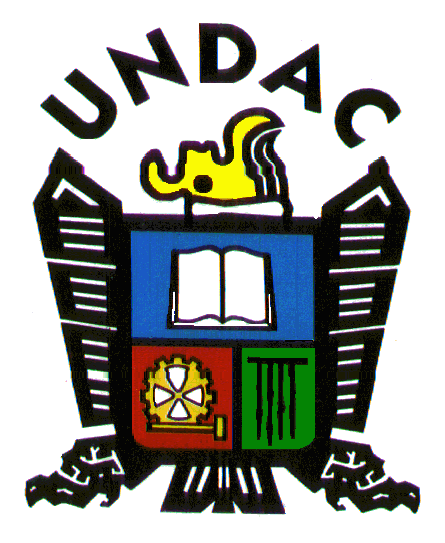 TESISLA  FAMILIA Y SU INFLUENCIA EN EL DESARROLLO DEL LENGUAJE DE LOS ESTUDIANTES DEL 1ER GRADO DE LA I.E DE HUAYCHAO- HUAYLLAYTESISPara optar el Título Profesional de Licenciado en EducaciónPRESENTADO POR:Bach. MARCOS DAGA Cira Carina.ASESOR:Mg. Raúl GONZALES ALVAREZCerro de Pasco, del 2018UNIVERSIDAD NACIONAL DANIEL ALCIDES CARRIONFACULTAD DE CIENCIAS DE LA EDUCACIONESCUELA DE FORMACIÓN PROFESIONAL DE EDUCACIÒN PRIMARIA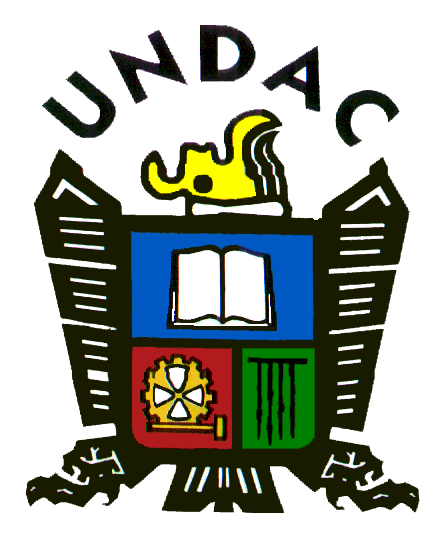 LA FAMILIA Y SU INFLUENCIA EN EL DESARROLLO DEL LENGUAJE DE LOS ESTUDIANTES DEL 1ER GRADO DE LA I.E DE HUAYCHAO- HUAYLLAYPresentada por:Bach. MARCOS DAGA Cira CarinaSUSTENTADO Y APROBADO ANTE LA COMISION DE JURADOSAGRADECIMIENTOAGRADEZCO DE FORMA ESPECIAL A MI ASESOR POR LA ORIENTACIÓN PARA CULMINAR EL TRABAJO DE INVESTIGACIÓN Y ASI MISMO A LOS ESTUDIANTES QUE ME BRINDARON LAS FACILIDADES DEL CASO DURANTE LA INVESTIGACIÓN. AGRADEZCO A LOS DOCENTES DE LA ESCUELA DE EDUCACIÓN PRIMARIA. POR BRINDARNOS SUS CONOCIMIENTOS. AGRADEZCO A DIOS POR LA VIDA QUE ME REGALA PARA PODER REALIZAR MIS SUEÑOS, SIN ÉL NADA SERÍA POSIBLE.INTRODUCCIÓN	El presente trabajo de investigación que presento a vuestra consideración a los honorables miembros del jurado, intitulado “LA FAMILIA Y SU INFLUENCIA EN EL DESARROLLO DEL LENGUAJE DE LOS ESTUDIANTES DEL 1ER GRADO DE LA I.E DE HUAYCHAO- HUAYLLAY”, Se trata de un trabajo cuasi experimental, que tiene como propósito identificar el grado de influencia entre la personalidad de la familia y el desarrollo del lenguaje. Constantemente en la Institución Educativa se ha vivenciado  como la personalidad de la familia está ligado al de los hijos,  ya que los primeros con su personalidad puedan influenciar en su entorno familiar, directamente con sus hijos, en esa perspectiva se ha estructurado el presente trabajo de investigación de la siguiente manera:EL CAPÍTULO I: PLANTEAMIENTO DEL PROBLEMA: Está referido a la determinación del problema, formulación del problema, que consta del problema general y los problemas específicos, formulación de objetivos, que consta del objetivo general y de los objetivos específicos, la importancia de la investigación, alcances de la investigación y la justificación de la investigación.EL CAPÍTULO II: MARCO TEÓRICO: Incluye los antecedentes de la investigación, las bases teóricas científicas, la definición de términos básicos, el sistema de hipótesis que incluye la hipótesis general y las hipótesis específicas, así como el sistema de variables que comprende la variable independiente, dependiente y la interviniente.EL CAPÍTULO III: METODOLOGÍA: Incluye, tipo de investigación, nivel de investigación, método de investigación, diseño de investigación, universo o población, la muestra con el que se va trabajar, técnicas e instrumentos de recolección de datos, técnicas de procesamiento y análisis de datos, así como la validación y confiabilidad de los instrumentos de investigación.	EL CAPÍTULO IV: RESULTADOS Y DISCUSIÓN: Que comprende el tratamiento estadístico e interpretación de cuadros y la prueba de hipótesis.	Luego exponemos las conclusiones, las recomendaciones, las fuentes de información que incluye: bibliografía clasificada, hemerografía e información virtual y por último los anexos.La autora.ÍNDICE									       Pág.DEDICATORIA									3AGRADECIMIENTO							4INTRODUCCIÓN								5ÍNDICE									7CAPITULO IPLANTEAMIENTO DE PROBLEMA1.1 Identificación y Determinación del Problema			101.2 Formulación del Problema 						111.2.1 Problema General 						 131.2.2 Problemas Específicos 						131.3 Objetivos									141.3.1 Objetivo General 						141.3.2 Objetivos Específicos 						141.4 Justificación del Problema 						15CAPÍTULO IIMARCO TEÓRICO2.1 Antecedentes de Estudio						 172.1.1 Internacional 							 172.1.2 Nacional 								 212.1.3 Local 								 222.2 Bases Teórico – Científicas 						222.2.1 La Familia 							222.2.1.1 Tipos de Familia 					292.2.1.2 La Familia en Nuestro País 				352.2.2 Educación y Familia 						532.2.2.1 Importancia de las Relaciones Afectivas 		592.2.3 El Lenguaje 752.2.3.1 El lenguaje del niño 					782.2.3.2   Preparándose para Hablar 				822.2.4 Problemas del Lenguaje 					872.2.4.1 Aportaciones de Vigotsky 				892.2.4   Teoría Cognitiva 						932.3 Definición de términos 						952.4. Sistema de Hipótesis 							962.4.1. Hipótesis General 						962.4.2. Hipótesis Específicas 						96	2.5 Operacionalización de variables 					97CAPÍTULO IIIMETODOLOGÍA3.1 Tipo de Investigación 							993.2 Nivel de Investigación 							993.3 Método de Investigación 						1003.4 Diseño de Investigación 						1003.5. Población y Muestra de Estudio 					101	3.5.1. Población 							1013.5.2. Muestra. 							1013.6. Técnicas e Instrumentos de Recolección de Datos 		1013.6.1 Técnicas 								1013.6.2. Instrumentos 							1023.7. Técnicas Para el Procesamiento y Análisis de Datos 		1023.7.1 Técnicas para el Procesamiento 				1023.7.2 Técnicas para el Análisis de Datos. 				102CAPÍTULO IVRESULTADOS Y DISCUSIÓN4.1. Tratamiento Estadístico e Interpretación de Cuadros 		1034.2. Presentación de Resultados 						1034.2.1. Cuestionario dirigido a los padres 				1034.3. prueba de Hipótesis 							122 4.4. Discusión de Resultados 						124CONCLUSIONES 								127RECOMENDACIONES  							129BIBLIOGRÁFICAS 							130ANEXOS 									132CAPITULO IPLANTEAMIENTO DE PROBLEMAIdentificación y Determinación del ProblemaEl lenguaje es un mecanismo estructurador y condicionante del pensamiento y de la acción. Nos permite recibir las informaciones socio cultural del ambiente, pudiendo así el niño adelantarse a sus experiencias personales y ampliarlas. Uno de los principales aspectos que se desarrollan a través de la educación es el lenguaje ya que: “Es la principal herramienta que posee el ser humano para interactuar y formar vínculos con otros". Partiendo de este enunciado podemos fácilmente inferir que el niño presentará variadas dificultades si el desarrollo del lenguaje se ve alterado: dificultades en la interacción con los padres, rendimiento escolar deficiente, aislamiento, desarrollo cognitivo retrasado etc. Todos estos problemas pueden afectar de manera significativa la esfera psicológica del menor, pudiéndose presentar trastornos conductuales y emocionales de importancia.La familia como una unidad integral, constituyen el agente educativo más influyente en el desarrollo del lenguaje del niño durante los primeros años de la vida. La familia es el grupo humano primario más importante en la vida del hombre, la institución más estable en la historia de la humanidad. Luego el entorno social desde la educación escolar, la relación con los demás seres humanos y el espacio geográfico momento histórico y condiciones ambientales en general son determinantes en lo que después de la primera infancia alcance ese ser humano en desarrollo. El problema se manifiesta en los estudiantes de la Institución Educativa  de Huaychao-Huayllay, a lo largo de su proceso educativo, han sido estudiados desde múltiples perspectivas y han generado marcos  conceptuales  y  modelos  explicativos  diversos. El lenguaje es un mecanismo para mejorar y desarrollar capacidades importantes en la vida humana, con un desarrollo adecuado posee un sistema neurológico que permite detectar y almacenar sonidos vocales, permiten la reproducción de estos sonidos, y a su debido tiempo permiten el lenguaje.. Formulación del ProblemaEl lenguaje es una de las cosas más impresionantes que poseemos los seres humanos.  Puede incluso ser que nosotros Homo sapiens seamos las únicas criaturas del planeta en poseerlo. Sólo los delfines muestran indicios de lenguaje, aunque todavía seamos  incapaces de entenderlos. Nosotros parecemos hechos para hablar y entender el lenguaje. Las áreas especializadas del cerebro tales como el área de Broca y de Wernicke, sugieren que la genética nos provee con, al menos, las fundaciones neurológicas para el lenguaje. La lingüística es, por supuesto, un tema en sí mismo, pero se entrecruza un tanto con la psicología, especialmente con respecto al desarrollo del lenguaje en estudiantes. La habilidad que tienen los estudiantes de aprender un lenguaje e incluso dos o tres lenguajes simultáneamente es uno de los indicadores que existe algo especial en nuestros cerebros a esa edad. La personalidad de la familia juega un rol importante en la formación del lenguaje de los estudiantes. Aunque estemos de alguna forma “programados” para hablar un lenguaje, necesitamos aprender un lenguaje específico de la gente que nos rodea. Las madres generalmente adaptan su lenguaje al nivel del lenguaje de los estudiantes. Esto es llamado habla materna; se ha encontrado prácticamente en todas las culturas del planeta, y tiene ciertas características comunes: las oraciones son muy cortas, hay un montón de repetición y redundancia, hay una cualidad de “cantito”, y contiene muchas palabras especiales de bebé; también va de acuerdo al contexto de las cosas inmediatas que están alrededor, con referencia constante a cosas cercanas y actividades que están sucediendo en el aquí y ahora.En esta investigación se parte de la premisa de que entre la personalidad de la familia y el lenguaje existe una relación recíproca, es decir, que cada una influye a la otra de manera permanente. Es importante hacer mención que, si bien es cierto que la familia es fundamental en el desarrollo de todo sujeto, no es desde luego lo único que moldea a los sujetos. Las relaciones con los demás, son elementos que van a definir la estructura y el desarrollo de los sujetos, sobre todo el de los estudiantes. Como se puede observar es un tema de gran importancia para su estudio, pero que al mismo instante resulta ser un problema, por lo nos planteamos las siguientes interrogantes:Problema General¿Cómo influye la familia en el desarrollo del lenguaje de los estudiantes del 1er grado de la Institución Educativa de Huaychao-Huayllay?Problemas Específicos¿En qué medida la familia influye en el uso del lenguaje en estudiantes del 1er grado de  la Institución Educativa de Huaychao - Huayllay?¿Cómo  la familia influye en el contenido del  lenguaje en estudiantes del 1er grado de  la Institución Educativa de Huaychao - Huayllay?¿En qué medida la familia influye en la forma del lenguaje en estudiantes del 1er grado de  la Institución Educativa de Huaychao - Huayllay?ObjetivosObjetivo GeneralIdentificar  el grado  de  influencia de la  familia en el desarrollo del lenguaje de los estudiantes  del 1er grado de  la Institución Educativa de Huaychao-Huayllay Objetivos EspecíficosConocer en qué medida la familia influye en el uso del lenguaje en estudiantes del 1er grado de  la Institución Educativa de Huaychao – Huayllay.Conocer cómo la familia influye en el contenido del  lenguaje en estudiantes del 1er grado de  la Institución Educativa de Huaychao - Huayllay. Identificar en qué medida la familia influye en la forma del lenguaje en estudiantes del 1er grado de  la Institución Educativa de Huaychao - Huayllay. Justificación del ProblemaJustificación TeóricaEl presente trabajo de investigación es de suma importancia , porque trata del tema de la formación de los estudiantes en lo que corresponde a la familia: es decir cómo aprender a hablar los estudiantes en sus hogares, que dificultades se encuentra de ello, y cómo los maestros enfrentamos éstos defectos en el habla, causa de  muchos factores, entre ellos tenemos el habla materna que mayormente en toda esta parte del país es el quechua y que  a pesar de ello podemos entender correctamente lo que dicen nuestros estudiantes, porque se encuentran defectos en el habla y en algunos casos, no se les entiende, pero que son pocos: sin embargo no deja de ser un problema. Desde tiempos inmemoriales este espacio ha sido motivo de ataques, de críticas, de recomposiciones, pero a pesar de todo, la familia continúa constituyéndose como el espacio vital más importante para el ser humano. Justificación metodológicaPara lograr los objetivos de estudio, se acude al empleo de técnicas de investigación como el cuestionario y su procesamiento en software para conocer la influencia de la familia en el desarrollo del lenguaje. Con ello se pretende conocer como la familia producto de sus interacciones define y promueve su desarrollo. Así, los resultados de la investigación se apoyan en técnicas de investigación válidas en el medio.Justificación prácticaDe acuerdo con los objetivos de estudio, su resultado permite conocer la influencia de la familia en el desarrollo del lenguaje y con tales resultados se tendrá también la posibilidad de proponer cambios y estrategias de desarrollo del lenguaje en el seno de la familia.CAPÍTULO IIMARCO TEÓRICO2.1 Antecedentes de Estudio2.1.1 InternacionalSANTAMARIA S.; (2009) “Los Problemas Aprendizaje en el lenguaje”, Venezuela; Los problemas de aprendizaje son aquellos que son causados por las diversas maneras que tiene el cerebro de funcionar, y la forma en la cual este procesa la información. Los problemas de aprendizaje varían de una persona a otra, y se presentan en muchas personas, es decir, son comunes, manifestándose por lo general en los primeros años de edad escolar.Generalmente los problemas de aprendizaje no implican poca capacidad mental, sino por el contrario suelen presentarse en personas con altos niveles de inteligencia o con niveles promedios.Analizamos las posibles causas, a nivel general, de los problemas de aprendizaje, entre las cuales podemos decir que están los factores genéticos, los factores pre y peri natales, las madres y padres mayores, disfunciones neurológicas, etc. De la misma manera estudiamos las posibles consecuencias en cuanto al lenguaje hablado, escrito, aritmética, razonamiento y habilidades para la organización; factores primordiales en la escuela.BLANC G;  (2003) “Los problemas de conducta en la familias de contextos socioeconómicos desfavorecidos”, Pontificia Comillas.  Para el estudio empírico dispusimos de una muestra no clínica de 714 sujetos, de distintos contextos socioeconómicos y con un número representativo de varones y mujeres de edades comprendidas entre los 11 y 15 años. Las variables estudiadas fueron el nivel socioeconómico, las habilidades parentales (disciplina y supervisión), y los problemas de conducta externalizantes (conducta agresiva y delictiva) e internalizantes (retratamiento social, quejas somáticas y depresión/ansiedad). Una de las cuestiones más interesantes, fruto de esta investigación, es que aparecen dos líneas de análisis: por una parte, a un nivel microsistémico, encontramos una relación significativa entre las variables familiares y los problemas de conducta, en especial los de tipo externalizante. Por otra parte, la relación entre el nivel socioeconómico y las variables microsistémicas (familia e individuo). Los resultados nos indican mayor asociación entre los problemas de conducta internalizantes y la carencia socioeconómica, y una relación considerable entre el nivel socioeconómico y las habilidades parentales. Asimismo, a través de modelos de ecuaciones estructurales, pudimos comprobar que las situaciones de desventaja social influyen indirectamente sobre la presencia de comportamientos agresivos y delictivos en los hijos a través de los modos con los que los padres ejercen la disciplina, que se caracteriza por ser arbitraria e inconsistente. BARRA LAZARO F..;  (2010) “Comprensión verbal y organización perceptiva en subtipos neuropsicológicos de estudiantes con dificultades escolares”, Complutense de Madrid: La formación de subtipos neuropsicológicos de dislexia evolutiva con el fin de averiguar la significación de los dos primeros factores del WISC (Comprensión Verbal y Organización Perceptiva), tanto en una clasificación a priori de grupos diferenciados por nivel de inteligencia, como en una clasificación a posteriori mediante técnicas multivariadas (análisis de cluster) con la solución de cinco grupos neuropsicológicos derivados del análisis efectuado con las 19 variables o subtests de la batería neuropsicológica Luria-DNI. Los resultados indican que estos estudiantes, en general, son más eficientes en el factor de Organización Perceptiva que en el factor de Comprensión Verbal, pero no se ha encontrado diferencia entre hablar de factores y hablar de escalas del WISC, ya que tales resultados se expresan igualmente en la discreopancia CIV < CIM. Entre los grupos de estudiantes aportados por el análisis a posteriori, el de más bajo nivel intelectual (CI medio= 77) no parece fracasar en la escuela propiamente por déficit específico en el aprendizaje de la lectoescritura, como sí ocurre en el resto de los grupos, sino por escasa capacidad generalizada. El déficit presentado por el grupo de estudiantes de superior capacidad intelectual (CI medio=105) sólo se encuentra en el área de la lectoescritura, a diferencia de su rendimiento normal en el resto de las áreas neuropsicológicas exploradas. Han aparecido otros tres grupos con perfiles neuropsicológicos diferentes, cuyos CI medios se hallan entre 90 y 100. Se ha tenido en cuenta, por último, la variable edad al comparar los estudiantes de 7-8 años con los de 9-10 años en las variables estudiadas, tanto las del WISC como las de la batería neuropsicológica.2.1.2 	NacionalGUTIERREZ J.; (2010) “Aplicación de un programa de estimulación temprana por las madres de familia y su influencia en el desarrollo del de los estudiantes de 3 años”: Concluye que los padres, en etapas tempranas del desarrollo del niño son los principales agentes estimulados, condicionadores y formadores por lo que es importante que tengan en consideración cuáles son las conductas esperables en sus hijos. Si observan diferencias o retrasos en la aparición de éstas, mientras antes consulten a un especialista los resultados de una intervención temprana y efectiva son los más beneficiosos para el niño y su familia.2.1.3 	LocalTORRES R, (2015). Características familiares y ocupacionales en la incidencia de violencia familiar distrito de Yanacancha San Juan-Cerro de Pasco-2015. Concluye  que La violencia familiar y la violencia social son parte de un todo integral que se entrelazan de manera estrecha y se refuerzan mutuamente, así, lo demuestran numerosos estudios. A medida que crecen los niveles de violencia en la familia de origen, existe mayor probabilidad de que un niño también se involucre en comportamiento abusivo o violento cuando sea adulto.2.2 Bases Teórico – Científicas2.2.1 La FamiliaHablar de la familia es hacerlo de manera extensa, ya que es un término amplio que puede definirse de acuerdo a distintas teorías psicológicas y sociológicas, que tienen que ver necesariamente con ella, pero que generalmente cuando se menciona se entiende a ésta como la agrupación de los familiares que están unidos por vínculos sanguíneos, sociales o religiosos. La familia es un componente fundamental de la sociedad, en ella el infante nace, crece y vive en la absoluta dependencia de la madre principalmente en los primeros años de vida. En este campo tan extenso, muchos teóricos del psicoanálisis han abordado desde esta disciplina a la familia. Desde luego que cada una de las teorías psicológicas explica de manera diferente el sentido que tiene la familia. Algo que es importante recalcar es que desde mucho tiempo atrás, a la familia se le ha criticado bastante, sin embargo, no ha desaparecido. De ahí que en esta tesis documental se analice desde diferentes perspectivas la conceptualización que se tiene de familia, destacando cómo este espacio es muy importante en la constitución psíquica de todo ser humano. Por ejemplo, Jacques Lacan, recupera las aportaciones de Freud, cuando define que:  a decir de Murieta (2007) El descubrimiento del hecho de que desarrollos tan importantes para el hombre como los de la represión sexual y el sexo psíquico se encontraban sometidos a la regulación y a los accidentes de un drama psíquico de la familia, proporcionó una preciosa contribución a la antropología del grupo familiar, en particular al estudio de las prohibiciones que este grupo formula universalmente y cuyo objeto es el comercio sexual entre algunos de sus miembros”. Así, Freud logró elaborar muy pronto una teoría de la familia”. La idea es que en el interior de la familia la prohibición del incesto es el elemento importante de la cultura familiar. El niño ha de aprender que su madre no es un objeto sexual, y la niña habrá de interiorizar lo mismo con respecto a su padre. La familia representa el espacio mediante el cual el niño logra integrarse al mundo exterior, es aquí donde adquiere la confianza necesaria para hacerlo de manera adecuada y propiamente la familia juega un papel determinante por la influencia que esta ejerce sobre él. Dentro del espacio físico y psicosocial que la familia entraña, la influencia es un factor que se presenta del interior de ésta por lo que se adquieren valores, expectativas y patrones de conducta a partir de la convivencia de familia, es decir, la influencia es un acto implícito que se da entre las personas.De esta manera, la familia es una institución portadora y formadora de la personalidad de los seres que en su interior viven y conviven. El medio para lograr las funciones que desempeña la familia, es el trato personal y directo que se establece entre cada uno de los integrantes, que como ya se estableció, el trato se da de manera implícita viéndose reflejado de manera directa en lo que denominamos tipo de relación, las relaciones familiares que son de tipo social y afectivo, propician aprender de ellos, a comportarnos con los demás y a enfrentarnos a la vida al igual que a resolver problemas. Lo que se plantea es la importancia de la comunicación entre los miembros de una familia. Muchos de los acontecimientos escolares están íntimamente relacionados con acontecimientos que están ubicados más bien en el núcleo familiar. La relación familiar se concibe como la convivencia que se da, que se genera al interior de la familia. Es interesante retomar este concepto de Laing (1982)  en el sentido de que: “El niño nace en el seno de una familia que es el producto de las operaciones de seres humanos que le han precedido en este mundo. Es un sistema al que se logra acceso mediante la vista, el oído, el gusto, el olfato, el tacto, el dolor  y el placer, el calor y el frío; un océano en el que el niño aprende pronto a nadar. Pero de esa serie son las relaciones, no los simples objetos, lo que se internaliza y se interpreta para hallarle significado”.En sí este tipo de relación determina en gran medida el clima emocional al interior de un hogar. Así, los padres y los hijos tendrán una conducta armónica, donde cada uno desarrolle el rol asignado por la sociedad. Por otra parte, y en una línea totalmente diferente, otro autor, David Cooper afirma que la familia sabe inculcar, de modo aterrorizante y aterrorizador, que no es necesario plantearse dudas sobre estas cuestiones. La familia como no soporta ninguna duda acerca de sí misma y de su capacidad de generar salud mental, y las actitudes correctas, puede destruir en cada uno de sus miembros la posibilidad de la duda. Estas aseveraciones son bastante fuertes en relación al sentido que tiene la familia; es evidente que la familia es un concepto que enmarca la vida del sujeto, que la determina. La familia es una institución que forma parte de una sociedad como la conocemos. A pesar de las afirmaciones de Cooper, siempre se hace necesario que todo sujeto tenga puntos firmes para que pueda salir adelante. Cooper se inserta en la línea crítica y hasta extrema acerca del origen y las funciones que tiene lo que hoy denominamos como familia. Si se tratara de ubicar teóricamente a este autor, se pondría en la teoría marxista, ya que hace una crítica a lo que él denomina como la familia burguesa. En las sociedades socialistas se ha pensado que la familia es un espacio que reproduce las relaciones de poder y dominación en el ser humano, por ello se ha intentado, sin lograrlo, que el estado sustituya a ésta. El mismo Cooper, 1987;  señala que, el poder de la familia reside en su función social mediadora. En toda sociedad explotadora, la  familia  refuerza  el poder  real de  la  clase dominante,  proporcionando  un esquema paradigmático fácilmente controlable para todas las instituciones sociales.Se puede notar inmediatamente el tipo de construcción conceptual que desarrolla este autor. Es decir, se trata de una visión crítica y, hasta se podría decir, demoledora de las funciones que actualmente tiene la familia. Se trata de una orientación marxista, donde se considera que aquella reproduce las re explotación que se dan cotidianamente en la sociedad. Hablar acerca de la familia siempre es un tema polémico, ya que cada hablante expresará su opinión en términos conceptuales y teóricos distintos. Lo que es más problemático es que cada quien expresará sus puntos de vista como verdades totales, existiendo poco espacio para la crítica. Siede: 2007,  afirma al respecto que: Entre los temas abordados por la enseñanza  de  las  ciencias  sociales,  el  de  la  familia  es  quizá  el  más  habitualmente catalogado  como  problemático,  ideologizado,  carente  de  sentido  o  reñido  con  las posibilidades de aprendizaje de los alumnos”. Es decir, que hablar de la familia es plantearse un tema que inquieta a todos, porque todos de una u otra manera pertenecemos a un espacio como el señalado. En este sentido, Anderson: 1988 explica acertadamente que: “La historia de la familia se ha convertido en los último veinte años en una de las principales áreas del desarrollo social; sólo una pequeña parte de los artículos reseñados en este libro se escribieron en 1960, y la mayoría fueron publicados después de 1970.Sin embargo, ¿Desde cuándo podemos hablar de la familia, cómo apareció y se desarrolla? Siempre resulta necesario e interesante analizar acerca del origen de este espacio. 2.2.1.1  Tipos de FamiliaLa familia consanguínea-. Considerada a ésta como la base de donde se parte para poder considerar el término familiar y lo que éste conlleva; este tipo de familia tiene por característica el que en ella se dio la separación de generaciones; Los abuelos y las abuelas, en los límites de la familia son maridos y mujeres entre sí, sus hijos, los padres y madres; los hijos de estos forman el tercer círculo de cónyuges comunes y sus hijos; los bisnietos de los primeros el cuarto círculo. La familia Panalúa: Se presenta como una comparación de la anterior por lo que la exclusión de los padres a los hijos del comercio sexual es recíproco, además se realiza poco a poco, comenzando por los hermanos uterinos, al principio en casos aislados, posteriormente como regla general. La gradual prohibición del libre comercio sexual obliga paulatinamente a que los miembros de las familias fueran buscando extenderse a otros grupos, dando así la formación de nuevas familias diferentes, por lo que uno o más grupos de hermanos se conviertan en el núcleo de una nueva comunidad familiar y sus hermanos carnales en el núcleo de otra. Es mediante la prohibición del incesto en las familias, como a partir de la familia consanguínea se da el origen de la familia Panalúa. La familia Panalúa se caracterizó por que un grupo de hermanos carnales tienen que salir a buscar un grupo de mujeres que pertenecen a grupos diferentes, quedando la unión colectiva e indistinta de hombres y mujeres, excluyendo los hermanos de las mujeres; los maridos de éstas no son llamados hermanos sino Panalúa que quiere decir compañero. La familia Sindiásmica: Tiene como distintivo el que los hombres y las mujeres, tienen una esposa o marido en jefe; no quiere decir esto que sea la única o el único pero si la principal de entre el grupo que tienen a su disposición. Otra de las características de este tipo de familia es lo que comenzará como una costumbre, (la prohibición del matrimonio entre parientes dentro del mismo grupo) poco a poco se fue estableciendo como una regla, lo que dio como resultado el surgimiento de lo que se llama la familia sindiásmica. En esta época se aprecia que el hombre tiende a vivir con una sola mujer y a exigirle a ésta fidelidad mientras vivan en común, (en pareja). Se castiga fuertemente el adulterio, en contraposición, el matrimonio se disuelve con facilidad, quedando los hijos con la madre. Producto de los periodos antes señalados y descritos; se llegó a la familia sindiásmica y a reducirla a su última unidad y su molécula a dos átomos un hombre y una mujer. La selección natural había realizado su obra con la exclusión completa de la comunidad de los matrimonios.El tránsito entre la familia sindiásmica a la familia monogámica se vio inmersa en algunos acontecimientos que permitieron conformar el paso de una a otra; en este espacio que se menciona se dieron dos formas de matrimonio, la poligamia y la poliandria; la poligamia en sí no se dio de manera general entre los grupos de hombres, sino que, donde ésta se presentó lo hizo solamente en aquellos grupos de personas que ostentaban el poder. La poligamia no puede generalizarse como forma de organización familiar. De igual manera las mujeres viven con un solo hombre, se le llama poliandria a la forma de vivir de algunas mujeres con varios hombres a la vez. Como se menciona, esta etapa de transición estuvo caracterizada por estas formas de organizar la vida en pareja, pero solo una minoría, tanto en la poligamia como en la poliandria. Actualmente en el mundo moderno se han intentado la formación de 
este tipo de familias, pero la realidad es que no han funcionado adecuadamente. El ser humano ha buscado, y aún lo sigue haciendo, la mejor manera de convivir en grupo. La familia monogámica: Surge de la familia Sindiásmica, pero ésta tiene el distintivo de marcar su aparición a partir del periodo de la sociedad denominada como civilización. Este tipo de organización familiar se caracteriza por ser el hombre el que domina, cuya función es la de procrear los hijos pero, además, tener la certeza de la paternidad de estos, ya que serán los que tomen posesión de los bienes materiales y sociales que herede del padre. Es a partir de la monogamia cuando aparecen los hogares para una sola pareja, dando por consiguiente que los lazos entre ésta, se estrechen aún más, pero con la característica principal de que la monogamia se da solamente para la mujer, ya que el hombre puede tener concubinas a su antojo. Esta característica se sigue presentando aún en la actualidad y la familia monogámica que en principio surgió como parte de un proceso evolutivo de subsistencia, se convierte finalmente en una familia monogámica de consumo, todo ello como parte inmersa de un sistema de producción capitalista en comparación con la propiedad colectiva que se dio desde sus orígenes y que motivó su formación como grupo y como forma de subsistencia tanto en el nivel de procreación, como alimenticia. Familia patriarcal: La familia (patriarcal), de acuerdo a Lewis Morgan, era muy común entre los antiguos hebreos, y recientemente en los mormones en Utah en los Estados Unidos, en Dahomey dentro del África septentrional, y en los musulmanes, se funda en el matrimonio de un varón con varias esposas, pero con cohabitación exclusiva. En esta familia patriarcal, que algunos asocian al llamado “harem” se puede decir que con ella comenzó la deseada fidelidad entre hombres y mujeres. En algunas sociedades como la mongol se da la poliandria, que significa, la unión entre una mujer y varios hombres. Sin embargo, la patriarcal, calificada como poligamia en las legislaciones contemporáneas, permitía que los hombres, atendieran a sus esposas diligentemente en sus obligaciones conyugales, si se admite las ideas de la fidelidad como natural en las mujeres y artificial en los hombres, la poligamia dentro de la historia de la humanidad no sólo se justificaba en los hombres por su predisposición a lo atractivo de la diversidad dentro del sexo; sino también, por la desigualdad numérica entre miembros de cada sexo, ya que las continuas guerras traían como consecuencia la pérdida de millares, y muchas veces millones de hombres, sólo dejando muchas veces, poblaciones llenas de mujeres de todas las edades, estudiantes, ancianos y hombres incapacitados, a pesar de lo anterior, la principal característica de este tipo de familias es el predominio del varón en la comunidad familiar. Él es el guía y el patriarca que orienta a los demás. Todas las acciones que se llevan a cabo al interior de este tipo de familia son decididas por el jefe. 2.2.1.2 La Familia en Nuestro PaísPerú ha dejado de ser un país rural, para convertirse en un país urbano; los pueblos en ciudades, y las ciudades en grandes urbes. Esto ha ocasionado una evolución de las familias. Actualmente, los medios masivos de comunicación y la modernización del país han ocasionado la transformación de la estructura de las familias. Podemos decir que la familia como institución se sostiene, pero las formas han cambiado. Se puede hablar de algunos tipos de familia clásicos:a. Familia rígida-. Dificultad en asumir los cambios de los hijos. Los padres brindan un trato a los estudiantes como adultos. No admiten el crecimiento de sus hijos. Los hijos son sometidos por la rigidez de sus padres siendo permanentemente autoritarios. En este tipo de familia, los padres son muy autoritarios con el niño, le dan muchas órdenes y usan amenazas y castigos para forzarlo a obedecer. Muchas ocasiones este tipo de familias propician que los hijos en el futuro reproduzcan este tipo de acciones con sus hijos. La castración de las familias rígidas sobre sus hijos es un elemento que muchas veces inhibe el crecimiento académico de los hijos, produciendo síntomas que se expresan en dificultades del aprendizaje. b. Familia sobreprotectora Preocupación  por  sobreproteger  a  los  hijos.  Los  padres  no  permiten  el  desarrollo  y autonomía de los hijos. Los hijos no saben ganarse la vida ni defenderse, tienen excusas para todo. Los padres retardan la madurez de sus hijos, y al mismo tiempo hacen que estos dependan  extremadamente  de  sus  decisiones.  La  sobreprotección  de  los  hijos  trae consecuencias negativas, ya que no los educan para enfrentar al mundo y a la vida. Es evidente que la realidad es mucho más dura que el cobijo que otorga la familia, entonces, si se les protege excesivamente no se les está haciendo un bien, al contrario, están siendo educados para una realidad que no existe, serán adultos inmaduros que no sabrán resolver los problemas que la vida misma tiene para con todos día a día. c. Familia centrada en los hijos Hay ocasiones en que los padres no saben enfrentar sus propios conflictos y centran su atención en los hijos: así en vez de tratar temas de la pareja, traen siempre a la conversación temas acerca de los hijos, como si entre ellos fuera el único tema de conversación. Este tipo de padres, busca la compañía de los hijos y dependen de éstos para su satisfacción. En pocas palabras “viven para y por sus hijos”. d. Familia permisiva En este tipo de familias, los padres son incapaces de disciplinar a los hijos y con la excusa de no ser autoritarios y de querer razonarlo todo, les permiten a los hijos hacer todo lo que quieran. En este tipo de hogares, los padres no funcionan como padres, ni los hijos como hijos y con frecuencia observamos que los hijos mandan más que los padres. e. Familia inestable La familia  no alcanza a ser unida, los padres están confusos acerca del mundo que quieren mostrar a sus hijos por falta de metas comunes, les es difícil mantenerse unidos resultando que, por su inestabilidad, los hijos crecen inseguros, desconfiados y temerosos, con gran dificultad para dar y recibir afecto, se vuelven adultos pasivos-dependientes, incapaces de expresar sus necesidades y por lo tanto frustrados y llenos de culpa y rencor por las hostilidades que no expresan y que no exteriorizan. Este tipo de familias propician una serie de problemáticas sociales, afectivas y psicológicas a sus hijos, ya que es muy importante que todo niño crezca con una serie de puntos firmes, de ideas en las que creer. f. Familia estableLa familia se muestra unida, los padres tienen claridad en su rol sabiendo el mundo que quieren dar y mostrar a sus hijos, lleno de metas y sueños. Les resulta fácil mantenerse unidos, por lo tanto, los hijos crecen estables, seguros, confiados, les resulta fácil dar y recibir  afecto  y  cuando  adultos  son  activos  y  autónomos,  capaces  de  expresar  sus necesidades,  consecuentemente  se  sienten felices  y  con  altos  grados  de  madurez  e independencia. La relación entre padres e hijos es más satisfactoria si está basada en la comunicación y no en la imposición; en la aceptación y no en el rechazo; en el amor y no en el egoísmo; en la sinceridad y no en el engaño; en la confianza y no en el temor. Dentro del ámbito mexicano la familia ha jugado, al igual que en otras culturas, un papel de gran importancia, pero es necesario destacar que dentro del territorio nuestro, la familia adquiere vital preponderancia y cualidades únicas que las distinguen y a la vez la fortalecen respecto de cualquier otra. La familia mexicana se divide en dos grandes rubros: la familia rural y la familia urbana. La familia rural, se define por la unidad y cohesión que presentan a su interior, a la vez por el número de miembros por los que está integrada, que son de 9 a 10, de igual forma por el tipo de gobierno que está regida; que generalmente es patriarcal, aunque a la fecha se registran algunos cambios donde se puede apreciar que el sexo femenino va adquiriendo más control y decisión dentro de las propias familias. La solidaridad entre los miembros es común, hay más apego al grupo, las funciones de los componentes de la familia están bien definidas; el padre es el encargado de proporcionar al alimento, vestido y todo lo necesario de orden material, para lo que tienen que invertir más de diez horas diarias, a cambio de un ingreso raquítico, que en la mayoría de las veces es insuficiente para gozar de los servicios o comodidades que en las ciudades son comunes. Como característica fundamental de esta situación que se vive en los campos peruanos, un gran número de compatriotas se ven obligados, la mayoría de las veces, a emigrar a otros lugares donde puedan obtener más ingresos económicos por menos trabajo, lo que genera al interior del seno de la familia diversos factores que finalmente se vuelven problemas que deterioran la calidad de vida que se tiene. En muchas ocasiones, la mujer campesina es maltratada; tanto de forma física como emocional,  generalmente  sufre  poligamia  por  parte  de  su  cónyuge,  que  es  cubierta fácilmente por el tipo de organización social, pero en cambio sí es la mujer la que comete el adulterio, se castiga fuertemente. Los estudiantes, hijos del matrimonio, son llamados en cuanto la edad lo permite, a ayudar a los padres en las labores de estos, en las más de las ocasiones para trabajar en el campo: la siembra y la cosecha, siendo esta actividad la que de cierta manera permite que el niño se forme dentro de un sentido de responsabilidad y físicamente de adultez, aunque por otro lado lo hace también poco alegre,  como consecuencia de privarlo de los juegos o entretenimientos propios de su edad. La familia urbana se caracteriza por el hecho de encontrarse en pequeñas, medianas o en las grandes ciudades. La familia urbana se divide en clases, que están determinadas por el tipo de ingreso que se tiene, o por los bienes materiales que posee, por lo que las principales clases que han determinado los sociólogos son: la clase baja que agrupa a los obreros, artesanos, comerciantes en pequeño, etc. Que se localizan por lo general en las partes alejadas del centro de la ciudad o en zonas menos urbanizadas o marginadas, el número de integrantes de éstas es numeroso. Dentro de este tipo de familias se encuentran muchas relaciones de unión libre que en su mayoría, a decir de Gomezjara (2005), son producto de la ignorancia y el deseo sexual que, lejos de unirlos la identidad de ideales o de aspiraciones, ven entre sí solo aspectos que los beneficien en lo personal.Las condiciones físicas en que viven las familias, son muchas veces tan deplorables que el crecimiento de los estudiantes se da de manera promiscua, haciendo con ello que su personalidad se desarrolle de manera distorsionada. Al mismo tiempo, la convivencia con sus demás compañeros ejerce conjuntamente con el medio una forma deliberadamente negativa. Es ésta la forma cómo se desenvuelven las familias de tipo urbano del nivel económico más bajo. La clase media, que vive en las ciudades, generalmente está compuesta por profesionistas que laboran por su cuenta, tienen un ingreso económico por arriba del mínimo, son sujetos del medio burocrático del Estado, además, por individuos emigrados de provincia que poseen algunas propiedades o negocios que le permiten vivir cómodamente, pero sin llegar a la opulencia tal como se explica, la clase media ha nacido del crecimiento explosivo de burócratas y de la ampliación educativa popular y media.Otro tipo de familia urbana que existe en la ciudad, es aquella que se encuentra en el extremo opuesto de lo que es la familia urbana de clase baja; se denomina también, familia burguesa, por ser la de los grandes capitales o grupos en poder. Este tipo de familia está generalmente basada en el interés despertado y motivado en las posesiones materiales, más que en el buen entendimiento que se pueda dar para formar una familia, así tanto el hombre como la mujer ven el matrimonio un negocio; en este tipo de familia los fines que persiguen son de mejoramiento y estabilidad económica. De manera general, salvo excepciones, los hijos no son deseados, estos se presentan en el seno familiar como un accidente o como un instrumento que permitirá asegurar el matrimonio; cuando éstos ya están dentro del seno familiar, se les pone en manos de los sirvientes para ser atendidos y para que no interfieran de manera directa en las actividades de los padres. En el Perú, las funciones que desempeña la familia principalmente son las de procrear hijos de acuerdo a las reglas que se establezcan para ello; cuando el gobierno considera necesario aumentar la natalidad, por falta de mano de obra o para ensanchar los ejércitos, idealizan a la mujer induciéndola a que se embarace. Por el contrario, si lo que quieren es que la natalidad disminuya, emprenden fuertes campañas publicitarias, de esta manera, queda comprobada la función social que presta la familia.Una segunda función es la de socializar al niño; que mejor dicho es someter, para que pueda integrarse a la sociedad, educándolos de acuerdo a los valores culturales que estén en boga en el sistema político vigente y que les permitirán convivir con los diferentes roles que desempeñará conforme vaya creciendo. Una tercera función de la familia es la de crear en el individuo una identificación propia como ser humano y a la vez el desarrollar en él una identificación con su grupo (familia) lo que conlleva a una formación que dará como resultado un ser seguro de sí mismo con lazos intrafamiliares que le propician desenvolverse de la manera más óptima en la sociedad. Otra función más que se le asigna a la familia es aquella que se refiere a los modelos de organización familiar; ésta se refiere a como se distribuyen las tareas dentro de la familia para lograr los objetivos que como grupo se establecen, dando garantías a cada uno de los que conforman este grupo, legalmente en nuestra nación la familia está bajo el amparo del contrato civil que se establece entre los cónyuges y que son reforzados de manera particular por las constituciones políticas de los estados. Cuando por problemas de compatibilidad de la pareja se llega a disolver el matrimonio, los hijos legalmente quedan protegidos, ya que la ley otorga la patria potestad a uno de los padres y obliga al otro a pasar pensión alimenticia, a la vez que permite que se entreviste periódicamente con su hijo (s). De la misma manera, existe en México la cara opuesta al sustento legal, donde una gran mayoría de las familias que se separan por motivos diversos están desamparadas de cualquier apoyo; muchas de las veces por la ignorancia en que se encuentran o por falta de orientación adecuada para encarar dicho problema. La familia en Perú, es lo que a través del tiempo le han hecho ser y lo que las necesidades políticas han requerido que sea; pero finalmente se encuentra constituida como tal y por ende, es representativa de nuestro país como la parte fundamental de la gran familia, la cual tiene su grandeza en los integrantes que la forman. Una característica importante es la importancia que se le otorga a la familia. Para el peruano en general, a diferencia por ejemplo del norteamericano, se vive más la familia nuclear. Si reunimos a todas las familias existentes, tenemos la sociedad. Cualquier clase de entrenamiento ocurrido dentro de la familia individual, quedará reflejado en la clase de sociedad conformada por estas familias y las instituciones como escuelas, iglesias, negocios y gobierno son, en todo sentido, extensiones de las formas familiares a las no familiares. En este caso, por ejemplo, al interior de la realidad familiar la mujer tiene un rol determinado y el hombre otro distinto; ambos son complementarios dado que uno necesita del otro para ser realmente si mismo y poder cumplir una de las funciones básicas de la pareja, como es la maternidad-paternidad y la educación de los hijos. Los hijos aprenden en función de lo que hacen sus padres y basándose en su experiencia dentro de la casa, establecerán relaciones fuera de ella. Las personas adultas, son el espejo en el que ellos se miran para descubrir el mundo y en la mayoría de los casos adquieren la personalidad, las costumbres vitales, el modo de comunicarse y de actuar que observan en sus relaciones familiares. Por último, cabe señalar que la familia es considerada como una unidad o sistema vivo que nace, crece, se desarrolla, se reproduce y muere. En ella hay un ciclo vital donde se presentan etapas definidas: noviazgo,  matrimonio,  el  primer  hijo,  la  edad  escolar,  la adolescencia, la juventud, la partida de los hijos y el reencuentro de la pareja.  Aunque en la salida de los hijos del hogar tiene un rango de edades y es sumamente variable dependiendo de la clase social y cultural a que pertenece la familia, puede ser fuente de problemas o de enriquecimiento de experiencias familiar e individual. Con la disminución en el número de hijos y  con  el  incremento  en  la  longevidad,  esta  etapa  llamada “nido  vacío”  se  ha incrementado continuamente. Para Jean-Claude Liaudet: “Ya en 1961 Dolto insistía en la crisis de la familia. La pérdida de los puntos de referencia es general, afirmaba, y se manifiesta, entre otras cosas, en el eclipse del papel del padre. Los padres ya no tienen nada de prestigioso a los ojos de sus hijos, y toda manifestación de autoridad se percibe como autoritarismo”La pareja sufre una gran prueba cuando los hijos se van, pues si estaban unidos por el amor, se consolidarán el uno con el otro; en contraste, si el vínculo eran los hijos, la unión se rompe o entra en serios conflictos. Por ello, se podrían definir algunas de las acciones que padre y madre desarrollan en relación a sus hijos/as como una manera de ser responsable con su rol. Obviamente que las funciones paterna y materna se definen en función de una estructura, de una determinada sociedad. Actualmente las funciones y los roles familiares  están en constante cambio. Existe una transmutación de funciones en muchos de los hogares. Si bien los modelos de la familia tradicional adolecen de serias fallas, y sus efectos ocasionan patologías, de lo que se trata es de producir rectificaciones que dejen sin tocar en lo esencial las funciones parentales, que son las que generan las necesarias identificaciones constitutivas de la subjetividad. El niño nace en un universo simbólico, los que portan mandatos, imponen ideales, ordenan los goces y limitan los placeres, instauran deudas, y convocan a los hijos a realizar los deseos incumplidos de sus progenitores. Los mensajes parentales latentes y/o manifiestos operan como verdaderas profecías, y el nombre con el cual se designa al bebé ya supone un destino. Es muy importante preservar el ejercicio diferencial de los roles de ambos padres, en tanto un padre debe sostener los significantes de su virilidad y la madre los de su femineidad. Si se produce una inversión fuerte y rígida de los roles los riesgos de algún retorno sintomático en el hijo se incrementan. Frente a la emergencia de nuevos modos de organización familiar, de parejas homosexuales o transexuales, se plantean algunos interrogantes, a saber: ¿cómo se desarrollarán aquellos estudiantes criados en un universo que recusa o desmiente la diferencia sexual, base de todo procesamiento simbólico y de toda arquitectura identificadora? ¿Cómo situarse como sujeto de la Ley si los padres la desmienten cuando asumen una identidad sexual distinta de la anatómica? Es en este marco donde se visualizan los avatares de la función paterna y su incidencia en las problemáticas contemporáneas, la función paterna se halla expuesta a múltiples fallas dado que frecuentemente el padre no cumple adecuadamente su función y al no introducir al hijo en el orden de las prohibiciones simbólicas, favorece que éste naufrague en un territorio reprimido y sublimado, cuando la palabra del padre no impone oportunamente el límite a las satisfacciones sexuales incestuosas. En la actualidad se observa una marcada devaluación de la jerarquía de la figura del Padre, tendiéndose a perder la necesaria distancia que debe mediar entre las generaciones. Cuando el Padre no acude a la cita con su palabra en el momento oportuno, el sujeto siente que no importa ni cuenta para el Otro, y asume dolorosa y sintomáticamente la carencia del amor del padre protector. 2.2.2 Educación y FamiliaUno de los problemas más complejos en el ser humano es precisamente la educación. Existen por lo menos dos tipos de educación; por un lado, la llamada educación informal. 
Esta es aquella que el ser humano recibe en todo momento y en cualquier lugar. Todo acontecimiento que ocurra, cualquier contingencia es motivo de educación, ya que todos los seres humanos, en su intersubjetividad, se impactan unos a otros. Intersubjetividad significa el encuentro y los desencuentros entre los miembros de la familia; a partir de cómo cada uno interpreta su vida, es evidente que no todos van a coincidir en sus puntos de vista, entonces surgen los conflictos intrafamiliares. Por otra parte, existe el tipo de educación que ha surgido con la aparición de la escuela; es decir, la educación formal. Se puede establecer que la educación en el interior de la familia tiene un carácter informal y, además, un tanto formal. Pero es sobre todo en las instituciones educativas llamadas escuelas donde la educación tiene su espacio institucional. La familia es un espacio donde el niño aprende a relacionarse con los demás, pero a partir de lo que ahí vive. Pero además, algo que pocas veces se analiza en cuanto al impacto que tiene la familia, es la relación y el impacto que tiene también en el niño las familias parentales y maternales, es decir, la familia que se deriva de la madre y del padre. El niño al nacer hereda, por así decir, tres tipos de familias. En el caso de la relación del niño con la familia materna, Isidoro Berenstein  (2012). sostiene que: “El hecho de constituirse un sistema con dos  familias,  en  el  mismo  plano  manifiesto,  conlleva  a  una  situación,  en  este  caso,  semánticamente curiosa: la existencia de dos padres a saber, el padre propiamente dicho y el padre de la madre, y de dos madres, la madre propiamente dicha y la madre de la madre. 
Este aspecto es pocas veces estudiado, aunque se reconoce la influencia que puedan tener ambas familias, sin embargo, pocos estudios se han hecho en torno a la influencia educativa  que tienen las familias de los padres y madres con respecto a sus hijos. Muchas veces es justamente la familia materna o paterna la que sí deberás va a tener una gran influencia en la educación de los hijos. Esto se debe a que el niño tiene en un momento dado una cierta identificación con algunos de los familiares fuera del contexto inmediato de su familia. Así, muchas ocasiones el niño o niña se va a identificar no con el padre, sino con el abuelo, no con la madre, pero sí con la abuela. Este tipo de identificaciones hacen que la educación que se va a dar en la familia tenga diferentes tipos de influencias, las cuales son muchas veces inconscientes para el niño. ¿Por qué las familias se ven tan distintas hoy en día? Esa composición que los ciudadanos del mundo occidental tenemos en nuestra mente cuando pensamos en "una" familia: papá, mamá e hijos.  ¿Qué pasó? Es una verdad consagrada e indiscutida que la familia tradicional está en crisis.  Muchos suponen que la crisis de la  familia  está  en  la  base  del desmoronamiento moral que se achaca a la sociedad actual.  La familia es una matriz de parentesco y dependencia que actúa como agente  socializador.  Articula géneros y generaciones con el fin de criar, producir y transmitir cultura. El número de sus miembros, los tipos de parentesco, la naturaleza de las dependencias y las relaciones entre esas tres variables, han ido cambiando en la historia y a través de las culturas en una misma época. La personalidad de la  familia doméstica, gira alrededor de los progenitores y su progenie, la que se afinca en un espacio privado dentro de una vivienda que la separa de otras, la que da a luz a individuos con nombre y apellido, la que produce seres situados en un linaje que trasciende herencias y heredades, la que inauguró una intimidad que va más allá de la lucha contra el hambre, frío y soledad, esa familia se consolidó desde el siglo XVII. Familia, en fin, especialmente adecuada a las condiciones de separación entre los espacios de producción y habitación, ideal para dividirse el trabajo de educación de los futuros adultos con la escuela. No es la crisis de esa familia la que genera los problemas de nuestra civilización. Con los cambios en las estructuras económicas y sociales los que le quitan eficacia como agente de socialización y formación. La familia tradicional, moderna, anteriormente descrita, era funcional y coherente con el sistema de producción propio de la modernidad. Pero ya no es congruente con la posmodernidad y los cambios cualitativos que ésta produjo a lo largo de los años, básicamente desde la entrada de la llamada modernidad. El ingreso masivo de las mujeres en el mercado de trabajo, la internacionalización de la producción y el consumo, la subversión de las jerarquías educacionales, el ejercicio de la sexualidad sin fines reproductivos, la multiplicación de opciones vitales, el alargamiento del ciclo de vida, convierten el núcleo familiar, en una posibilidad, no necesariamente la más relevante, entre otras. La forma de estructurarse que adquiere la familia y los cambios económicos son dimensiones del espacio socio-cultural que no pueden disociarse. Es importante tener presentes ambas variables y sus relaciones al momento de analizar el lugar y la conformación de la familia hoy. No obstante es necesario insistir en la idea de que en la familia, los padres pueden hacer mucho por la educación de los hijos y por prevenir las posibles dificultades en el aprendizaje escolar. En tal sentido, es preciso reiterar que los padres han de recibir instrucciones claras respecto a lo que pueden hacer por la educación de sus hijos en el tiempo de la infancia y la adolescencia. Dicho sea en general y, de modo muy concreto, en el campo del aprendizaje lingüístico, incluida la lectura y la escritura. Encontramos familias con un exceso de mimos y cuidados elementales al niño que, sin embargo, no cuidan aspectos fundamentales como el desarrollo lingüístico, el de ciertas habilidades psicomotoras y el del equilibrio personal. La razón es posible encontrarla en una falta de preparación de los padres para ocuparse de la educación de los hijos. Incluso se da la paradoja de que, por una parte, está extendida la creencia de que la escuela es necesaria, de que la escolarización debe comenzar en las edades más tempranas y mucho se le exige a la escuela; no obstante, en la otra parte, la labor del maestro no está suficientemente valorada ni pagada. Ni menos, suele existir una verdadera coordinación entre la labor educadora de la familia y de la escuela. Es necesario fomentar y desarrollar la cooperación familia-escuela, sobre todo en las primeras etapas de la educación infantil. Tal cooperación suele darse cuando los estudiantes tienen ciertas dificultades, ciertas necesidades educativas especiales, pero no cuando se trata de estudiantes que podríamos llamar normales, sin entrar a discutir el valor del término normal. Es necesario que las familias reciban instrucciones para actuar de modo adecuado a las necesidades educativas y formativas de los estudiantes. 2.2.2.1 Importancia de las Relaciones AfectivasComo lo establece (Lasch: 1995) la familia reproduce patrones culturales en el individuo. No sólo imparte normas éticas, proporcionando al niño su primera instrucción sobre las reglas sociales predominantes, sino que también moldea fundamentalmente su carácter, en formas de las que no es consciente. La familia inculca formas de pensar y de actuar que se convierten en hábitos.   El niño necesita desarrollar un sentido de mutualidad con ambos padres, como unidad, estimación y valoración de la madre por el niño depende 
en parte de la estimación o antagonismo del padre hacia ella. La relación entre los padres juega un  papel crítico en las identificaciones tanto masculinas como femeninas de los estudiantes en desarrollo, éste será difícil si el padre desprecia a la madre,   o es   tan   inconsciente   que ningún   patrón   de   conductas   parece satisfacerlo. La familia es, ante todo, un espacio de relaciones intersubjetivas. El rol del padre, juega un papel importante en la separación de la relación simbiótica madre hijo y en el inicio de las actitudes exploratoria del desarrollo. Esta intrusión del padre     también,   juega   un   papel   importante     en     la internalización no sólo del objeto paterno, sino de la relación como tal,   lo   cual   contribuye al   propio surgimiento   de   su identidad sexual. En las primeras fases del desarrollo infantil es claramente reconocido que la madre es la figura  principal  por  su  función  como  fuente  de  nutrición.    La  seguridad,  confort  y supervivencia dependen del cuidado de la madre.   El padre en esta etapa es una figura secundaria. (Ackerman:1995) sugiere que en esta   etapa aunque   el padre puede substituir a la, madre en algunas de   sus funciones, siendo ésta especialmente cierta en   nuestra cultura con   el uso de alimentos substitutos,   la función del   padre   es fundamentalmente de protección a la madre o sea se convierte en la   madre   de   la madre. Esto puede   ser observado,  así  como ciertas características de tipo  maternales  en  el padre, que sugieren la  hipótesis  de  bases  biológicas  para  algo  como  una  sensación  familiar  biológica  y representada por la madre, pero   compartida en muchas ocasiones con el padre y los hijos mayores  que proporcionan cuidados maternales a sus hermanos pequeños. Las anteriores aseveraciones muestran cómo las relaciones familiares son complejas y cambiantes. No se puede pensar a la familia con roles fijos, es decir, donde la madre asume su papel materno y el padre su papel paterno, sino que las funciones y los roles de cada uno se subsumen muchas veces por debajo. El papel de la madre es retomado por el padre y viceversa. En etapas más avanzadas, el establecimiento de una liga afectiva del hijo con el padre, tiene la función de separarlo de la madre y expander su yo en un ámbito social mayor.   Estos patrones son fuertemente influenciados por aspectos culturales y de ello dependerá en gran medida en que la etapa del desarrollo se de esta separación. En   un   sentido,   se puede afirmar  que,  las características  maternales  son  biológicas  mientras  que  las paternas son sociales,   aunque ambas se vuelvan sociales después de que se ha completado el periodo de amamantamiento. La relación emocional entre el padre e hijo deriva de la propia identificación con su propio padre, la cual le sirve como base de empatía paterna y de la transmisión de normas culturales y personales de la paternidad. Esto puede evitar o favorecer la competitividad entre ambos, dependiendo en gran parte de la rapidez de los cambios entre las dos generaciones. La unión de los padres como pareja complementaria hombre-mujer en una relación que refleja las satisfacciones y las necesidades de un vínculo sexual y afectivo, permitirán al hijo la  identificación  correspondiente  y  lo  preparará  como  niño  o  como  niña  para  el establecimiento de relaciones futuras. El niño experimenta en diversos momentos de su existencia infantil y a distintas edades, sentimientos de soledad y aislamiento que pueden ser expresadas por algunos miedos o por síntomas en su cuerpo.Es así como muchas de las veces los padres, maestros y algunos médicos encuentran que la fiebre, la inapetencia, el vómito, el dolor, miedos nocturnos, su falta de interés por hacer tareas, se deben a necesidades internas, a preocupaciones generadas por los conflictos entre sus padres o a inseguridades con respecto a lo que será su futuro. Por consiguiente, la función parental como papá o como mamá debe conservarse, aun en el caso de separación de estos padres o de muerte de uno de ellos. Es importante que ninguno de los dos pretenda, en ningún caso, asumir la función del otro; con alguna frecuencia se escucha a un padre o a una madre quejarse o enorgullecerse porque “yo tengo que hacer de papá y de mamá”, es necesario aclarar, como lo explicita Gómez Ramírez, un padre es un padre y una madre es una madre A través de la educación que se recibe en la familia, cada persona define su propio estilo de vida. De la manera como se lleva a cabo esta educación depende que los miembros de la familia puedan realizar una vida satisfactoria y productiva y que desarrollen mejor sus capacidades. Todo ser humano puede aprender algo nuevo de cada situación, de cada momento, de cada experiencia. Por eso la educación es permanente y alcanza tanto a los adultos como a los estudiantes. Hombre y mujer viviendo juntos, se educan; los padres y los hijos, al convivir, también se educan mutuamente. La familia es la primera escuela de la vida. Desde que nace el niño, comienza un proceso de educación a través del contacto directo con sus padres. La madre en especial, interviene más directamente en su primera educación; ella introduce al niño en la vida. Por esto, una madre, es fundamentalmente una educadora: pero la presencia del padre es también muy importante. La pareja proporciona el ambiente propicio para el desarrollo integral del niño. Desde pequeños, los estudiantes  empiezan  a  conocer  el  mundo  que  los  rodea,  imitan  el comportamiento de las personas, observan su medio ambiente y la naturaleza, tienen sed de aprender siempre cosas nuevas. Los padres tienen una función muy importante en ese aprendizaje; son ellos quienes, principalmente dirigen su atención, les transmiten normas, los enseñan a colaborar y a compartir; en conclusión, orientan su aprendizaje y educación. La educación de los hijos se realiza tanto a través del ejemplo como de las enseñanzas e 
indicaciones verbales. Los antiguos sabios decían “las palabras mueven, los ejemplos arrastran”. En conclusión, la vida futura del niño será, en buena parte, fruto de los ejemplos recibidos en el hogar. La forma de vivir de los padres es importante para los hijos; si quieren que sus hijos sean felices, que sepan amar y que sean trabajadores, ellos mismos tienen que esforzarse por ser felices y ser trabajadores. Al hablar de autoridad, inmediatamente nos remontamos a la función que tienen los padres para con sus hijos, pocos saben que la autoridad y los límites van tomados de la mano, esto es, que al revisar el significado de autoridad desde el punto de vista etimológico, su raíz latina  destaca  el  significado  de  aumentar,  incrementar,  promover  y  hacer  crecer.  La autoridad vista así, tiene como función incrementar y promover en sentido positivo a la persona, en este caso, los hijos. Toda autoridad tiene y deben ejercerla los padres como primeros responsables de la familia y de la educación de los hijos. En este sentido, la autoridad de los padres es una influencia positiva que sostiene y acrecienta la libertad en desarrollo de cada hijo. Es un servicio a los hijos en su proceso educativo, un servicio que implica el poder de decidir y sancionar, es una ayuda que consiste en dirigir la participación  de los hijos en la vida familiar y en orientar su creciente autonomía responsabilizándoles; es un componente esencial del amor que se manifiesta de modos diversos, en diferentes circunstancias en la relación padre-hijo, madre-hijo. La autoridad es una cualidad y al hablar de cualidad se define como una fuerza, una energía interior, una influencia positiva, cuyo fin  es hacer crecer a la personas.No puede ejercerse la autoridad si no hay un lazo familiar. Cuando los hijos sienten que sus padres los aman, los comprenden y los respetan, aprenden mejor, los lazos familiares sólidos no aparecen por casualidad: se desarrollan con trabajo, sacrificio y paciencia. Amar sin condiciones significa que cada uno considera valioso y digno de ser amado a su hijo, más allá de lo que el haga o no haga y de las expectativas y esperanzas que se tengan puestas en el Amar y criar implican reconocer y tolerar los defectos de su hijo, aceptando su derecho  de ser diferente de usted, de tener otros valores, tratando de comprender sus estados anímicos,  su  sentido  del  humor,  sus  motivaciones  e  inclinaciones,  sus  gustos,  sus preferencias, sus amores. Significa saber acompañarlo en sus emociones negativas, permaneciendo junto a él cuando tiene problemas y sosteniéndolo cuando lo necesita. La disciplina es un segundo regalo importante que los padres pueden hacerle a su hijo. El amor siempre será el primero. La seguridad que un niño encuentra a través de la disciplina es fundamental, ya que sin ella no hay límites. Disciplinar es enseñar, no castigar. Muchas de las veces los padres temen educar en la disciplina a sus hijos pues creen que pueden dañar su autoestima. Sin embargo, vale la pena que los padres y maestros sepan que uno de los ejes que conforman a la autoestima son los límites, que gracias a ellos se aprenden habilidades para sobrevivir y salir adelante. Cuando los padres establecen límites firmes en los primeros años de vida del niño, le están ayudando a crear los patrones intensos que necesitara en la vida. Las oportunidades para enseñar la disciplina se presentan mucho antes de lo que pensamos: en los primeros días de vida del hijo. En el ejercicio correcto de la autoridad de los padres y en el afán de promover el crecimiento deben destacarse  estas  seis  fases:  pensar,  informarse,  escuchar,  decidir,  comunicar claramente  y  hacer  cumplir;  Cuando  alguna  de  ellas  es  omitida,  pueden  surgir  dos desviaciones inaceptables: el autoritarismo como ejercicio arbitrario de la autoridad y el abandono como el no ejercicio de la autoridad. Hay que encontrar tiempo para pensar en qué cosas es necesario ser exigente y en que aspectos se puede ser flexible o como se armonizan flexibilidad y firmeza; en general, el saber cómo quiero orientar a cada hijo. Por esto conviene antes saber reconocer los propios impulsos nadie puede enseñar  a  nadie,  si  no  lo  vive  como  propio.  Es importante informarse, no solo en relación con la autoridad, sino también acerca de lo que piensa cada uno de los hijos en lo que le afecta, en la vida familiar, los hijos necesitan informar y ser informados. A esto se le denomina participación consultiva. El poder de decidir es también el saber tomar decisiones o, al menos decisiones más reflexivas antes de mandar. Saber escuchar es un arte, alentar a los hijos a hablar y expresar sus sentimientos es otro tanto. Mantener una mentalidad abierta que no juzga y que respeta, es promover en los estudiantes y niñas las raíces de la comunicación que hoy día han sido olvidadas. Generalmente se nos enseña a juzgar o sermonear y a estar viendo los defectos de los demás. Educar no es tanto con la palabra, sino con la manera que cada uno 
de los padres es. Una comunicación clara siempre facilita la obediencia, saber comunicarse significa estar dispuesto a prestar atención a lo que se dice o se pide, para esto es importante el contacto visual que se tiene con cada niño, la postura corporal que se toma ante ellos, siendo muy cuidadosos de las gesticulaciones faciales que se puedan hacer. Finalmente, hacer cumplir y mantenerse firme puede interpretarse como sencillo. Sin embargo, es el paso decisivo para hacer cumplir la norma familiar. No puede reducirse la autoridad al derecho para dar órdenes y el poder para exigir obediencia. Si no se cumple lo que se manda tampoco puede hablarse de autoridad. Ser amable y firmes seguramente promoverán estudiantes cooperadores y seguros. 
La firmeza  debe  mantenerse  en  situación  de  conducta,  como:  insultos,  berrinches, negaciones, ahogos, llanto, gemidos, comparaciones, desafíos y amenazas. La educación no se genera a través de compartimentos estancados. Se necesitan canales de comunicación y una acción coordinada para que los estudiantes se desarrollen intelectual, emocional y socialmente en las mejores condiciones. Por ello, la suma del esfuerzo de los dos baluartes de ese proceso, la familia y la escuela, es, según los expertos, el camino a seguir. La sintonía entre los dos ámbitos vitales del niño, además de generar confianza entre padres, madres y profesores, estimulará la idea de que se encuentra en dos espacios diferentes pero complementarios. Estudios sobre la participación de padres y madres en la vida escolar señalan que una implicación activa se materializa en una mayor autoestima de los estudiantes, un mejor rendimiento escolar, mejores relaciones progenitores-hijos y actitudes más positivas de los padres hacia la escuela. Los efectos repercuten incluso en los mismos maestros, porque padres y madres  consideran que los más competentes son quienes trabajan con la familia. Por eso es tan necesaria la comunicación entre ambos: ayuda a tener la información de cuáles son los objetivos que se pretenden conseguir, de los métodos que se utilizan y del modo en que se desarrollan los procesos formativos y educativos. En la medida en que las escuelas y las familias comparten, a su manera y con sus propios sistemas, el trabajo en la instauración de los valores, se puede pensar en que se aúnan esfuerzos para alcanzar el fin común, que se traduce en la formación de estudiantes responsables, maduros y capaces de absorber, cada uno de acuerdo a sus capacidades, los conocimientos que les ofrece la escuela. El sistema educativo tiene una mayor responsabilidad en la transmisión de conocimientos académicos, como las matemáticas, el lenguaje, las ciencias sociales y naturales, pero también la educación en valores es función principal de la familia. Aunque la escuela puede y debe participar de forma complementaria en esa tarea, nunca podrá ejercerla por sí sola. Las cosas han cambiado; ha cambiado la familia, el sistema educativo se ha transformado y han evolucionado las relaciones que mantienen la familia y la escuela. La familia actual tiene un carácter más urbano. Se ha producido un incremento importante de familias mono parentales, como consecuencia de los divorcios o por libre elección de la madre. Muchas mujeres se han incorporado al mundo laboral, lo que supone que ambos progenitores están menos tiempo en el domicilio familiar. Aumenta el número de guarderías y de personas ajenas a la familia que cuidan de los hijos de edades tempranas. En definitiva, se manda antes a los hijos a las aulas, lo que implica que en el primer proceso de socialización de los estudiantes ya no interviene preferentemente la familia y la escuela tiene un protagonismo mucho mayor. A medida que la escuela ha ido cambiando, también se han modificado las formas en las que se ha vinculado con la institución familiar. A lo largo de la historia se han sucedido importantes transformaciones en este vínculo. Así, las primeras escuelas mantenían una estrecha unión con la comunidad. A principios del siglo XX, comenzaron a distanciarse; la labor pedagógica se fue especializando y haciendo cada vez más compleja, y los maestros enseñaban materias y utilizaban métodos alejados de la experiencia de los padres y madres, que poco tenían que decir acerca de lo que ocurría en el interior de las aulas. Empezó a considerarse que las responsabilidades de familia y escuela eran distintas, y se veía con buenos ojos que así fuera. Los padres debían enseñar a sus hijos buenos modos, mientras que la responsabilidad de los maestros era la enseñanza de la lecto-escritura, cálculo, principalmente. Padres de familia y profesores empezaron a perseguir objetivos independientes, lo que en ocasiones derivaba en conflictos. Esta perspectiva ha sido sustituida en los últimos años por la idea de que escuela y familia tienen influencias superpuestas  y  responsabilidades  compartidas,  por  lo  que  ambas  instituciones  deben cooperar en la educación. Padres y profesores tienen que redefinir sus relaciones y sustituir el conflicto por la colaboración. Para que la tarea de educar al hijo fructifique, la familia y la escuela han de trabajar de una forma coordinada: 2.2.3   EL LENGUAJEEl lenguaje es un mecanismo estructurador y condicionante del pensamiento y de la acción. Nos permite recibir las informaciones socio cultural del ambiente, pudiendo así el niño adelantarse a sus experiencias personales y ampliarlas. Debemos tener en cuenta que tanto el lenguaje como también la comunicación, el pensamiento, la afectividad y el nivel cultural, tienen influencias recíprocas que condicionan finalmente el desarrollo integral del niño: El lenguaje oral es nuestro principal medio de comunicación.El desarrollo del lenguaje a decir de (Perez:2006) considera que es un proceso complejo que tiene lugar en interacción con los distintos ámbitos del desarrollo. El lenguaje es sólo un aspecto más del desarrollo global del individuo. Corre paralelo y en interacción con el desarrollo neurológico que controla la actividad perceptivo-motora, con el desarrollo del aparato auditivo, con la formación del psiquismo del niño tanto en su esfera consciente y cognitiva (desarrollo del pensamiento) como en lo inconsciente y con el desarrollo socioafectivo. En el sistema lingüístico se reconocen tres dimensiones desde la doble vertiente de la comprensión y de la expresión respectivamente: Forma (fonética, fonología y morfosintaxis)Contenido (semántica) Y uso (funciones pragmáticas o del lenguaje). – Fonética y fonología: La fonética se ocupa de las características físicas de los sonidos: los rasgos laríngeos, el punto y el modo de articulación. La fonología estudia la manera en que se organiza el sistema de sonidos que conforman el lenguaje. • En la adquisición fonética-fonológica existe un orden de aparición y unas estructuras de desarrollo muy definidas; la rapidez de adquisición varía de unos niños a otros. – Morfosintáctica: estudia la estructura interna de las palabras y el modo en el que se relacionan dentro de la oración. 	El niño adquiere las estructuras morfosintácticas mediante los procedimientos de imitación a través de un gradual y progresivo desarrollo de reglas recogidas desde el modelo del adulto; existe un orden en su adquisición ligado a la evolución del pensamiento. – Semántica: se ocupa del significado de las palabras en la mente de los hablantes y de su combinación cuando aparecen integrando una oración. También se ocupa de la expresión de significados a lo largo de una secuencia de acontecimientos, de cómo se organiza y se relaciona la información y de la adquisición y el uso de categorías abstractas. 	(Monfort: 1997) considera que la  organización semántica se realiza a través de una serie de adaptaciones entre el niño y el mundo que le rodea, de la representación que el niño se va haciendo del mundo que percibe y de la comunicación que establece con éste.	El niño atraviesa una serie de etapas a través de las cuales su percepción de la realidad se va transformando en lenguaje gracias a sus experiencias y a los modelos transmitidos por el ambiente social. – Pragmática: estudia las reglas que dirigen el uso del lenguaje, los efectos esperados y buscados sobre el receptor y los medios específicos utilizados para tal fin.Todos los componentes están estrechamente vinculados e interrelacionados unos con otros y no pueden funcionar independientementeTomado de: Desarrollo de la comunicación y del lenguaje: indicadores de preocupación de Perez y Salmerón- 2006.  P. 114.2.2.3.1   El lenguaje del niñoLa adquisición del lenguaje no es un fenómeno aislado; es simultáneo a otros progresos del niño y toma forma en conductas de comunicación, por lo que hay que tener en cuenta las funciones nerviosas superiores, la interacción con el entorno, los factores sociales y culturales, los afectivos y emocionales, y el pensamiento.Desde pequeños percibimos el modelo sonoro e intentamos reproducirlo; imitamos sonidos, palabras y las diferentes formas morfosintácticas hasta llegar a una correcta utilización del código. La riqueza del lenguaje infantil dependerá en buena medida, sobre todo en un principio, del lenguaje utilizado por el medio familiar y sociocultural cercano.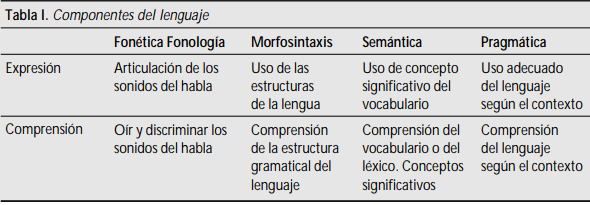 La comunicación verbal suele revestir un significado afectivo, predominante en el niño pequeño. De ahí la clara importancia de un desarrollo emocional adecuado para la adquisición del lenguaje. No hay verdadero lenguaje si no se desea la comunicación con el otro. El desarrollo de aquél se verá afectado sino existe ese otro afectivo y acogedor, esencial en la primera infancia. "El lenguaje, medio de expresión humano, es signo del despertar intelectual del niño señal de vivacidad, imaginación, sentido de observación y maduración, así como, índice de desarrollo de la inteligencia, equilibrio afectivo y expansión del carácter, por lo que su desarrollo normal es de suma importancia.Comunicación prelingüística. Las funciones del lenguaje en esta etapa serían, primero, de orden pragmática (obtención de objetos y servicios, control de la conducta de las personas) y expresiva (manifestaciones de agrado o rechazo). Más adelante, el lenguaje tendrá una función heurística (obtención de información sobre el medio inmediato) e imaginativa (creación de propias realidades). El tiempo que transcurre entre la primera palabra y las primeras frases es muy importante para evaluar un posible retraso. La adquisición del lenguaje implica la coordinación de múltiples aptitudes y funciones y la intervención de numerosos órganos distintos. El desarrollo del lenguaje está ligado a la evolución nerviosa cerebral y se produce por la coordinación de los diferentes órganos bucofonatorios.Componentes del Lenguaje El lenguaje consiste en varios subsistemas que tienen que ver con el sonido, el significado, estructura, el manejo y el uso diario. Conocer el lenguaje supone dominar cada uno de estos aspectos y combinarlos en un sistema comunicativo flexible.Fonología: Se refiere a los sonidos del lenguaje, se ocupa de la comprensión, y producción de sonidos de habla.B. Semántica: implica vocabulario o en que la manera o los conceptos subyacentes se expresen en palabras y en combinaciones de palabras. Se ocupa de la comprensión y significado de palabras y combinaciones de palabras. De la clasificación de las palabras y definiciones (campo semántico).C. Gramática: Consiste en dos partes principales: Sintaxis: reglas por las que se colocan las palabras en las frases; y morfología,que es el uso de las marcas gramaticales que indican número, tiempo, caso personas género, voz activa, o pasiva y otros.D. Pragmatismos: se refiere a la parte comunicativa del lenguaje. Para interactuar con eficacia los estudiantes deben aprender a esperar su turno, mantener la relación de un tema y manifestar su significado claramente. Además deben descubrir de qué manera los gestos, el tono de voz y el contexto, en el que dice una frase, clarifica el significado; o sea descubrir elementos que acompañan la comunicación.2.2.3.2   Preparándose para HablarDurante la infancia las predisposiciones biológicas, el desarrollo cognitivo y un ambiente social interesante, se unen para preparar el lenguaje del niño. Los neonatos tienen una capacidad innata de detectar una amplia variedad de categorías de sonidos del habla humana. En la segunda mitad del primer año, son más sensibles a los fonemas, palabras y estructuras de frases de su lengua materna. Los arrullos comienzan alrededor de los dos meses, el balbuceo sobre los seis meses. Al año el balbuceo refleja la entonación y los patrones de sonido de la lengua nativa y los bebes utilizan gestos para influir en la conducta de los otros, cuando los adultos utilizan habla materna, participan con los estudiantes en intercambios de turno y responden a los gestos pre verbales de los estudiantes, apoyan la transición a la comunicación verbal.A partir de los 8 meses experimenta en el espejo la vocalización y los cambios de expresión en su cara. Toma conciencia del impacto que ocasiona en el otro. Hacia los 12 meses ya comprende las palabras más familiares de uso cotidiano y emite algunos bisílabos de forma más o menos intencionada.A. Desarrollo sintáctico. (De 12 a 2 ½ años). Desde la emisión de los bisílabos irán apareciendo las palabras, las “palabras frases intencionadas”, luego las frases de dos elementos y por fin las de tres elementos (el “lenguaje telegráfico”).B. Desarrollo gramatical (de los 12 a los 4 años) Las frases se hacen completas con 4 palabras o más. Aparecen los elementosComplementarios como artículos, pronombres etc. con lo que frases ya presentan una elaboración casi completa. Ampliación del vocabulario (de los 4 a los 6 años). A los 6 años un niño debe haber conseguido todo el sistema del lenguaje, aunque maneje la “soltura” va mejorando hasta los 7 u 8 años en que prácticamente el lenguaje es similar al del adulto.D. Desarrollo fonológico. Es un complejo que depende de la habilidad del niño para atender a las secuencias de sonidos del habla, producir sonidos voluntariamente y combinarlas en palabras frases entendibles. Las primeras palabras de los estudiantes están limitadas por el pequeño número de sonidos que pueden controlar. Las secuencias de sonidos más fáciles empiezan con consonantes, terminan con vocales e incluyen sílabas repetidas. Los estudiantes pueden usar un mismo sonido para presentar variedad de palabras.A mitad de segundo año, implican estrategias sistemáticas a palabras de manera que encajen con sus capacidades fonológicas. Las reglas que los estudiantes utilizan son intentos creativos para adaptar los sonidos que ellos pueden realizar a las frases adultas.E. Desarrollo semántico-. Según indicaciones de las madres los estudiantes dicen la primera palabra alrededor de los 12 meses. A los 6 años tienen un vocabulario de alrededor de 10.000 palabras. La comprensión de los estudiantes, el lenguaje que entienden, se desarrolla por encima de la producción o lenguaje que utilizan. “Hay un retraso de 5 meses entre el momento que el niño comprende 50 palabras, (sobre los 13 meses)” y en el momento en que produce tantas (sobre los 18 meses) (Menyuk, Liebergott & Shultz, 1995).La comprensión requiere que el niño solo reconozca el significado de una sola palabra mientras que la producción demanda que recuerden o que recuperen activamente de la memoria, tanto la palabra como el concepto. La producción del lenguaje es una tarea más difícil. Aprender palabras es una cuestión de identificar conceptos se escoge para cada etiqueta una determinada comunidad con una lengua particular.Al principio, los estudiantes aumentan su vocabulario despacio, a un ritmo de unas dos palabras mensuales. A lo largo del tiempo el número de palabras se acelera. Entre los 18 y 24 meses se da una aceleración en el vocabulario. Muchos estudiantes añaden de 10 a 20 palabras nuevas a la semana, un aumento que ocurre sobre el mismo tiempo que aumenta la comprensión de las categorías, pueden entender que todas las cosas se pueden nombrar. Quizá esta nueva intuición conlleva un mayor interés en la adquisición de etiquetas verbales. La expansión de la memoria de trabajo, la habilidad fonológica mejorada, y la capacidad para representar de forma más flexible también puede conducir a un aumento del vocabulario.Las investigaciones de las diferencias individuales relevan una variedad de factores que interactúan de forma compleja para determinar el crecimiento del vocabulario (las bases cognitivas, el ritmo de la maduración neurológica, los estilos personales de los estudiantes y la cantidad y la cualidad de la comunicación adulto- niño).2.2.4   PROBLEMAS DEL LENGUAJEEl lenguaje, como cualquier proceso mental, se va desarrollando conforme vamos creciendo y madurando. Así, en el lenguaje, como en cualquiera de las áreas de desarrollo, podemos encontrar alteraciones y/o fallas que de ser detectadas por los padres o los maestros deben ser atendidas inmediatamente. El proceso de la adquisición del lenguaje implica la interacción de factores orgánicos, cognitivos y psicológicos, es decir, para que un niño sea capaz de codificar (establecer la relación entre una palabra escuchada y el concepto a que se refiere), estructurar las palabras en una oración lógica y coherente, y finalmente emitir los fonemas adecuados, necesita del buen funcionamiento de diversos órganos como son boca, lengua, laringe, sistema respiratorio y sistema auditivo, por otro lado también es necesario un buen nivel cognitivo que le permita memorizar palabras y ampliar su vocabulario, además de una adecuada estimulación social que permitan al niño tener patrones a imitar.El niño con un trastorno del lenguaje expresivo puede usar formas de expresión lingüística que evolutivamente son más primitivas, y puede confiar más en la comunicación no verbal para las peticiones y comentarios. Puede ser que emplee frases cortas y estructuras verbales simples, incluso en comunicaciones no verbales como el lenguaje por signos. Esta característica implica un problema en el desarrollo simbólico a través de las modalidades del lenguaje, conduciendo a un grupo diverso de retrasos en la articulación, vocabulario y gramática.2.2.4.1   Aportaciones de VigotskyVigotsky ha sido, sin duda, uno de los psicólogos del siglo XX que aportó interesantes concepciones a la psicología del aprendizaje, ya que antes de él se consideraban los procesos mentales como separados de las condiciones de vida social de los sujetos. Vigotsky es considerado el precursor del constructivismo social. A partir de él, se han desarrollado diversas concepciones sociales sobre el aprendizaje. Algunas de ellas amplían o modifican algunos de sus postulados, pero la esencia del enfoque constructivista social permanece. Lo fundamental de este enfoque, consiste en considerar al individuo como el resultado del proceso histórico y social donde el lenguaje desempeña un papel esencial. Para Vygotsky, el conocimiento es un proceso de interacción entre el sujeto y el medio, pero el medio entendido social y culturalmente, no solamente físico. Rechaza los enfoques que reducen la Psicología y el aprendizaje a una simple acumulación de reflejos o asociaciones entre estímulos y respuestas. Existen rasgos  específicamente humanos no reducibles a asociaciones, tales como la conciencia y el lenguaje, que no pueden ser ajenos a la Psicología. A diferencia de otras posiciones (Piagetiana), Vigotsky no niega la importancia del aprendizaje asociativo, pero lo considera claramente insuficiente. Vigotsky establece que hay dos tipos de funciones mentales: las inferiores y las superiores. Las funciones mentales inferiores son aquellas con las que nacemos, son las funciones naturales y están determinadas genéticamente. El comportamiento derivado de las funciones mentales  inferiores  es  limitado;  está  condicionado  por  lo  que  podemos  hacer.  Estas funciones nos limitan en nuestro comportamiento a una reacción o respuesta al ambiente. Las funciones mentales superiores se adquieren y se desarrollan a través de la interacción social. Puesto que el individuo se encuentra en una sociedad específica con una cultura concreta, Las funciones mentales superiores están determinadas por la forma de ser de esa sociedad: Las funciones mentales superiores son mediadas culturalmente. Para Vigotsky, a mayor interacción social, mayor conocimiento, más posibilidades de actuar, más robustas funciones mentales. La atención, la memoria, la formulación de conceptos son primero un fenómeno social y después, progresivamente, se transforman en una propiedad del individuo. Cada función mental superior, primero es social (inter psicológica) y después es individual, personal (intra psicológica). A la distinción entre estas habilidades o el paso de habilidades interpsicológicas a intrapsicológicas se le llama interiorización. El desarrollo del individuo llega a su plenitud en la medida en que se apropia, hace suyo, interioriza las habilidades interpsicológicas. En un  prime momento,  dependen  de  los  otros;  en  un  segundo  momento,  a  través  de  la interiorización, el individuo tiene la posibilidad de actuar por sí mismo y de asumir la responsabilidad de su actuar. (Vygotsky: 1967)  considera que el desarrollo humano es un proceso de avance cultural,  siendo la actividad del hombre el motor del proceso de desarrollo humano. El concepto de actividad adquiere de este modo un papel especialmente relevante en su teoría. Para él, el proceso de formación de las funciones psicológicas superiores se dará a través de la actividad práctica e instrumental, pero no individual, sino en la interacción o cooperación social”.La actividad que propone Vygotsky, es una actividad  culturalmente  determinada  y contextualizada, es el propio medio humano los mediadores que se emplean en la relación con los objetos, tanto las herramientas como los signos, pero especialmente estos últimos, puesto que el mundo social es esencialmente un mundo formado por procesos simbólicos, entre los que destaca el lenguaje hablado.El lenguaje es la herramienta que posibilita el cobrar conciencia de uno mismo y el ejercitar el control voluntario de nuestras acciones. Ya no imitamos simplemente la conducta de los demás, ya no reaccionamos simplemente al ambiente, con el lenguaje ya tenemos la posibilidad de afirmar o negar, -lo cual indica que el individuo tiene conciencia de lo que es, y que actúa con voluntad propia. En ese momento empezamos a ser distintos y diferentes de los objetos y de los demás. 2.2.4   Teoría CognitivaEl aprendizaje del ser humano puede verse descrito a través de unas teorías dirigidas aspectos específicos de las personas. Es por ello que una de las teorías que explica el proceso de aprendizaje del ser humano lo es la teoría cognitiva. (La teoría cognitiva expone que el ser humano reacciona a estímulos de tipo visual o auditivo, de forma distinta y que su reacción a estos estímulos es a través de la significancia. La teoría cognitiva está compuesta de unos supuestos que exponen unas ideas específicas. Los supuestos establecen que: el aprendizaje se compone de un cambio mental, procesos cognitivos, conciencia ante consecuencias de respuestas y atención a las respuestas. A demás los supuestos mencionan que un educador crea expectativas de acuerdo a su habilidad de realizar determinadas conductas. Finalmente, la no ocurrencia de consecuencia esperada es tan influyente como la consecuencia en sí misma, de esta forma quedan expuestos los seis supuestos de la teoría cognitiva. El aprendizaje se concibe como un cambio en las estructuras mentales del hombre. Dichas estructuras corresponden a modelos creados a través de la experiencia individual y tienen como base el conocimiento previo. Cada concepto se encuentra ligado a una serie de atributos que lo distinguen y que están previamente definidos en las estructuras cognitivas. Gran parte de lo que hoy se sabe con respecto al aprendizaje y los procesos de adquisición del conocimiento se sustenta en las aportaciones de Piaget. Piaget se ocupa de la parte nuclear, medular de los procesos de aprendizaje: los procesos de adquisición de conocimientos. Piaget desarrolla toda su teoría teniendo como objeto de estudio la inteligencia humana y su función adaptativaEste trabajo se basa en el impacto que tiene la teoría cognitiva en el desarrollo del aprendizaje del ser humano y como este utiliza la teoría en su ambiente educativo. Cognitivismo La teoría cognitiva centra su estudio en las actividades mentales y en los procesos cognitivos. De esta forma su énfasis se enfoca en las estructuras del conocimiento y en explicar los procesos de pensamiento que mediatizan la relación estímulo respuesta. Existen unos conceptos básicos que componen la teoría tales como: conocimientos previos, aprendizaje significativo, sujeto como constructor de conocimiento, conflicto cognitivo, estrategias cognitivas y estrategias metas cognitivas. Según Vega (2006) indica que refleja el aprendizaje humano a través del tiempo mediante, la práctica, la interacción, y haciendo uso de las propias experiencias, basada en un proceso de información, resolución de problemas, y un acercamiento razonable al comportamiento humano.2.3 Definición de términosLa Familia. - Es el elemento natural y fundamental de la sociedad y tiene derecho a la protección de la sociedad y del Estado.Educación.- Es un proceso multidireccional mediante el cual se transmiten conocimientos, valores, costumbres y formas de actuar. La educación no sólo se produce a través de la palabra, pues está presente en todas nuestras acciones, sentimientos y actitudes.Relaciones Afectivas.- Es una de las experiencias que ameritan un nivel de salud mental, emocional, y sentimental para poder conservarlas.Aprendizaje.- El aprendizaje es el proceso a través del cual se adquieren o modifican habilidades, destrezas, conocimientos, conductas o valores como resultado del estudio, la experiencia, la instrucción, el razonamiento y la observación.Problemas de Aprendizaje-. Es un término general que hace referencia a un grupo heterogéneo de alteraciones que se manifiestan en dificultades en la adquisición y uso de habilidades de escucha, habla, lectura, escritura, razonamiento o habilidades matemáticas. Estas alteraciones son intrínsecas al individuo debido a disfunciones del sistema nervioso central y pueden tener lugar a lo largo de todo el ciclo vital.Lenguaje-. se basa en la capacidad de los seres humanos para comunicarse por medio de signos. Principalmente lo hacemos utilizando el signo lingüístico. Aun así, hay diversos tipos de lenguaje. El lenguaje humano puede estudiarse en cuanto a su desarrollo desde dos puntos de vista complementarios: la ontogenia, que remite al proceso de adquisición del lenguaje por el ser humano, y la filogenia.2.4. Sistema de Hipótesis2.4.1. Hipótesis General: La relación adecuada de la familia influye positivamente  en el desarrollo del lenguaje de los estudiantes  del 1er grado de  la Institución Educativa de Huaychao-Huayllay. 2.4.2. Hipótesis Específicas	Las relaciones adecuadas de la familia influye  positivamente en el uso del lenguaje en estudiantes del 1er grado de  la Institución Educativa de Huaychao – HuayllayLas relaciones adecuadas de la familia influye positivamente en el contenido del  lenguaje en estudiantes del 1er grado de  la Institución Educativa de Huaychao – Huayllay.Las relaciones adecuadas de la  familia  influye  positivamente en la forma del lenguaje en estudiantes del 1er grado de  la Institución Educativa de Huaychao – Huayllay./2.5 Operacionalización  de variablesCAPÍTULO IIIMETODOLOGÍA3.1	Tipo De Investigación:El presente trabajo de investigación es de tipo aplicada, porque está orientada a la búsqueda de nuevos conocimientos, recogiendo información de la realidad, en un esfuerzo por conocer mejor el problema investigado.3.2	Nivel De Investigación:El presente trabajo de investigación es explicativa, es aquella que tiene relación causal; no sólo persigue describir o acercarse a un problema, sino que intenta encontrar las causas del mismo. En este caso la influencia de la variable independiente con la dependiente. 3.3	Método De Investigación:Para el desarrollo del presente trabajo se utilizado  el método científico como método principal y   los métodos lógicos, como métodos auxiliares.3.4	Diseño De Investigación:DISEÑO DE GRUPO ÚNICO CON EVALUACIÓN ANTERIOR Y POSTERIOR    “De grupo único pre test y post test” (Hayman: 1968), “Pre test –post test con  un solo grupo” (Ávila: 1990),  “De un individuo o de grupos aislados, (Sánchez: 1983). “Antes y después con un solo grupo” (Sarramona: 1970)Esquema:Donde:GE 	=	 Grupo experimental VD	=	Variable dependientex	=	Variable independiente- Artes plásticasEA	=	Evaluación anterior 			EP	=	Evaluación posterior3.5. Población y Muestra de Estudio3.5.1. Población:La población estuvo  representado por los alumnos del tercer y cuarto ciclo  de la educación básica regular, que consta 58 estudiantes entre niños y niñas.								     583.5.2. Muestra.Hemos realizado la investigación utilizando el muestreo NO PROBABILISTICO, y de diseño intencionada, puesto que se trabajó con los estudiantes del 1er grado de la I.E de Huaychao- Huayllay; que son 14 alumnos y también con 14 padres de Familia de la misma Institución Educativa.3.6.	Técnicas e Instrumentos de Recolección de Datos3.6.1	Técnicas:- Observación.- Entrevista 3.6.2. Instrumentos:	- Cuestionario.	- Lista de cotejo.3.7.	Técnicas para el Procesamiento y Análisis de Datos3.7.1	Técnicas para el Procesamiento:Codificación.Conteo.Trasladar los datos a una Pc.3.7.2	Técnicas para el Análisis de Datos.Cálculo de frecuencias.Cálculo de porcentajes.Graficación de los resultados en barrasCAPÍTULO IVRESULTADOS Y DISCUSIÓN4.1.	Tratamiento Estadístico e Interpretación de CuadrosEl tratamiento estadístico corresponde a la estadística descriptiva, e incluso este modelo repercute de manera sencilla y comprensible en la elaboración e interpretación de cuadros para dar a conocer los resultados. 4.2.	Presentación De Resultados	VARIABLE INDEPENDIENTE4.2.1.	Cuestionario dirigido a los padresFicha técnica:El CDP-   fue elaborada tomado los criterios de conocer el aporte de la familia en desarrollo del lenguaje de los niños y niñas,  consta de 10 ítems, con las valoraciones de si, a veces y no, al primero se asigna un puntaje de cinco (5), al que sigue  (3) puntos y uno (1) si la respuesta es no . El total obtenido por cada indicador nos indica que el resultado o puntaje ideal sería de 50 puntosLa forma de calificación es: 31-50, si, 11-30, en a veces  y   0-10, no. Tabla 1	Interactúa de manera verbal con sus hijosFigura 1. De los resultados del cuestionario dirigido a los padres, se aprecia  que el 43 % que significa 06 padres responden que  si interactúan de manera verbal con sus hijos.  En la Tabla 1 y figura 1 se amplía la información.Tabla 2	Considera que la comunicación con sus hijos es ampliaFigura 2. De los resultados del cuestionario dirigido a los padres, se aprecia  que el 42% que significa 06 padres responden que  no considera que la comunicación con sus hijos es amplia.  En la Tabla 2 y figura 2 se amplía la información.Tabla 3	Se interesa por los gustos de su hijoFigura 3. De los resultados del cuestionario dirigido a los padres, se aprecia  que el 50% que significa 07 padres responden que  a veces se interesa por los gustos de su hijo.  En la Tabla 3 y figura 3 se amplía la información.Tabla 4	Considera importante fomentar el habla con sus hijosFigura 4. De los resultados del cuestionario dirigido a los padres, se aprecia  que el 50% que significa 07 padres responden que  a veces Considera importante fomentar el habla con sus hijos.  En la Tabla 4 y figura 4 se amplía la información.Tabla 5Proporciona experiencias enriquecedoras del lenguaje a sus hijosFigura 5. De los resultados del cuestionario dirigido a los padres, se aprecia  que el 50% que significa 07 padres responden que  no Proporciona experiencias enriquecedoras del lenguaje a sus hijos  En la Tabla 5 y figura 5 se amplía la información.Tabla 6	Usa la pregunta para fomentar el dialogo con sus hijosFigura 6. De los resultados del cuestionario dirigido a los padres, se aprecia  que el 71% que significa 10 padres responden que  no Usa la pregunta para fomentar el dialogo con sus hijos.  En la Tabla 6 y figura 6 se amplía la información.Tabla 7Considera que el dialogo es importante para facilitar la comunicaciónFigura 7. De los resultados del cuestionario dirigido a los padres, se aprecia  que el 42% que significa 06 padres responden que  a veces Considera que el dialogo es importante para facilitar la comunicación a sus hijos  En la Tabla 7 y figura 7 se amplía la información.Tabla 8Promueve que su hijo  se exprese correctamenteFigura 8. De los resultados del cuestionario dirigido a los padres, se aprecia  que el 71% que significa 10 padres responden que  no Promueve que su hijo  se exprese correctamente. En la Tabla 8 y figura 8 se amplía la información.Tabla 9Se considera participe en el desarrollo del lenguaje de sus hijosFigura 9. De los resultados del cuestionario dirigido a los padres, se aprecia  que el 86% que significa 12 padres responden que  no Se considera participe en el desarrollo del lenguaje de sus hijos. En la Tabla 9 y figura 9 se amplía la información.Tabla 10Leen juntos algún textoFigura 10. De los resultados del cuestionario dirigido a los padres, se aprecia  que el 42% que significa 6 padres responden que  si leen juntos algún texto. En la Tabla 10 y figura 10 se amplía la información.NOTA: Para identificar  la influencia de la familia en el desarrollo del lenguaje se ha aplicado por espacio de un mes un programa con talleres cortos  (04) con los padres de familia con la finalidad de promover a partir de los talleres el desarrollo del lenguaje con actividades  cortas y concretas.Los resultados  de la aplicación del cuestionario luego de los talleres fueron los siguientes.Tabla 11	Interactúa de manera verbal con sus hijosFigura 11. De los resultados del cuestionario dirigido a los padres, se aprecia  que el 50 % que significa 07 padres responden que  si interactúan de manera verbal con sus hijos.  En la Tabla 11 y figura 11 se amplía la información.Tabla 12	Considera que la comunicación con sus hijos es ampliaFigura 12. De los resultados del cuestionario dirigido a los padres, se aprecia  que el 43% que significa 06 padres responden que  si considera que la comunicación con sus hijos es amplia.  En la Tabla 12 y figura 12 se amplía la información.Tabla 13	Se interesa por los gustos de su hijoFigura 13. De los resultados del cuestionario dirigido a los padres, se aprecia  que el 50% que significa 07 padres responden que   si  y también 50% de la muestra indica a veces se interesa por los gustos de su hijo.  En la Tabla 13 y figura 13 se amplía la información.Tabla 14	Considera importante fomentar el habla con sus hijosFigura 14. De los resultados del cuestionario dirigido a los padres, se aprecia  que el 50% que significa 07 padres responden que  a veces Considera importante fomentar el habla con sus hijos.  En la Tabla 14 y figura 14 se amplía la información.Tabla 15Proporciona experiencias enriquecedoras del lenguaje a sus hijosFigura 15. De los resultados del cuestionario dirigido a los padres, se aprecia  que el 57% que significa 08 padres responden que  a veces Proporciona experiencias enriquecedoras del lenguaje a sus hijos  En la Tabla 15 y figura 15 se amplía la información.Tabla 16	Usa la pregunta para fomentar el dialogo con sus hijosFigura 16. De los resultados del cuestionario dirigido a los padres, se aprecia  que el 57% que significa 0 padres responden que  si Usa la pregunta para fomentar el dialogo con sus hijos.  En la Tabla 16 y figura 16 se amplía la información.Tabla 17Considera que el dialogo es importante para facilitar la comunicaciónFigura 17. De los resultados del cuestionario dirigido a los padres, se aprecia  que el 100% que significa 14 padres responden que  si Considera que el dialogo es importante para facilitar la comunicación a sus hijos  En la Tabla 17 y figura 17 se amplía la información.Tabla 18Promueve que su hijo  se exprese correctamenteFigura 18. De los resultados del cuestionario dirigido a los padres, se aprecia  que el 71% que significa 10 padres responden que  si Promueve que su hijo  se exprese correctamente. En la Tabla 18 y figura 18 se amplía la información.Tabla 19Se considera participe en el desarrollo del lenguaje de sus hijosFigura 19. De los resultados del cuestionario dirigido a los padres, se aprecia  que el 57% que significa 8 padres responden que  si Se considera participe en el desarrollo del lenguaje de sus hijos. En la Tabla 19 y figura1 9 se amplía la información.Tabla 20Leen juntos algún textoFigura 20. De los resultados del cuestionario dirigido a los padres, se aprecia  que el 71% que significa 10 padres responden que  si leen juntos algún texto. En la Tabla 20 y figura 20 se amplía la información.VARIABLE DEPEDIENTE:   DESARROLLO DEL LENGUAJEPara el  grupo experimental se aplicó una lista de cotejo con 10 items enunciados para operacionalizar la forma, el contenido y el uso del lenguaje con la  siguiente valoración de 31- 50 si presenta desarrollo óptimo , de 11 – 30 presenta desarrollo intermedio, de 0 a 10 no  presenta.Puntuaciones de los resultados de  la lista de cotejo pre prueba.  En la Tabla 21 se presentan el número de sujetos y el promedio logrado  de los comportamientos observadosTabla 21Lista de cotejo de evaluación de desarrollo del lenguajeTabla 22Medidas de posición y  dispersión de los resultados del  de la lista de cotejo pre  prueba.Puntuaciones de los resultados de  la lista de cotejo post  prueba.  En la Tabla 23 se presentan el número de sujetos y el promedio logrado  de los comportamientos observadosTabla 23Lista de cotejo de evaluación de desarrollo del lenguajeTabla 24Medidas de posición y  dispersión de los resultados del  de la lista de cotejo post  prueba.4.3.	PRUEBA DE HIPÓTESISResultados de los estadísticos descriptivos más comunes usados, para ambas variables.  La Tabla 55 se presenta los datos Tabla 25Estadísticos descriptivos de muestras emparejadas,Resultados de la correlación de muestras emparejadas. Si el valor p o significación estadística es menor que alpha, aceptamos que la correlación es significativamente diferente de 0, es decir, existe relación entre variables. La Tabla 25, se presenta los datos Tabla 26La correlación y la significación de la prueba t,Esta  tabla nos da la prueba t con un alpha de 0,05 (nos ofrece el nivel de significación 1 – 0,05 = 0,95 = 95%) y vemos como la diferencia entre las medias es de -5,59 y que el límite aceptable está comprendido entre los valores -8,76 y -2,42. Como vemos, la diferencia se encuentra dentro de ese intervalo, por tanto asumimos que las medias son diferentes. También podemos ver el estadístico t que vale -3,599 y junto a el su significación o valor p que vale 0,001. Dado que este valor es menor que 0.05 alpha, y que el contraste es bilareral,  rechazamos la hipótesis nula de igualdad de medias. La Tabla 27, se presenta los datos.Tabla 27Prueba de muestras emparejadas4.4. DISCUSIÓN DE RESULTADOSEsta investigación tuvo como propósito explicar el tipo de influencia de la familia   con el desarrollo del lenguaje en estudiantes del 1er grado del nivel primario, dichos resultados comprueban la hipótesis principal propuesta, La relación adecuada de la familia influye positivamente  en el desarrollo del lenguaje de los estudiantes  del 1er grado de  la Institución Educativa de Huaychao-Huayllay.De los resultados de aplicar el cuestionario a los padres se evidencia que en las tablas del 1 al 10 : el 43% dijo que si y después se amplió la respuesta a 50% que interactúa de manera verbal con sus hijos, elevándose un 3%. La tabla 2 el 42%  indica que no considera que la comunicación con sus hijos es amplia y el post test refleja que el 50% dice que sí y a veces.  La tabla 4 sobre la consideración de la importancia de fomentar el habla con sus hijos, antes el 50% dijo a veces y después se incrementó a si al 43% y manteniéndose en a veces el 50%.  En la tabla 5, antes 64% y después a veces 57% elevándose adecuadamente. En la tabla 6  dijo no, en la tabla 16 el 71% que si pregunta para fomentar el dialogo con su hijos y luego de los talleres el 57% dijo que si lo hace,  así lo expresa la tabla 16. Referente al dialogo en la tabla 7 responden el 42% que a veces  y en después en la tabla 17 a la misma pregunta el 100 dijo q si era importante. En cuanto a los resultados de la tabla 8, el 71% dijo que no promovía la buena expresión en sus hijos y luego de los talleres la tabla 18 refleja que el 71%  si promueve. En la tabla 9 el 86 % no era participe del desarrollo del lenguaje y la tabla 19 luego de los talleres el 57% se considera participe y finalmente las tablas 10 y 20 de que si leen juntos antes el 42% dijo si, para luego elevarse al 71% con esa respuesta. En relación a la variable dependiente sobre el desarrollo del lenguaje, se ha aplicado una lista de cotejo con 10 items, la misma que fue antes de desarrollar los talleres con los padres y también posterior a ello. Teniendo los siguientes resultados tal como indica las   de posición y dispersión de los resultados, antes la Media aritmética (x̄) era 27.2 y luego 35. Lo cual se ubica el tipo de relación de los niños y niñas con sus familias en el rango de adecuado. Validando la hipótesis principal de investigación.CONCLUSIONESLa prueba t con un alpha de 0,05 (nos ofrece el nivel de significación 1 – 0,05 = 0,95 = 95%) y vemos como la diferencia entre las medias es de -5,59 y que el límite aceptable está comprendido entre los valores -8,76 y -2,42. Como vemos, la diferencia se encuentra dentro de ese intervalo, por tanto asumimos que las medias son diferentes. También podemos ver el estadístico t que vale -3,599 y junto a  su significación o valor p que vale 0,001. Dado que este valor es menor que 0.05 alpha, y que el contraste es bilareral,  rechazamos la hipótesis nula de igualdad de medias, por lo que podemos afirmar que la relación adecuada de la familia influye positivamente  en el desarrollo del lenguaje de los estudiantes  del 1er grado de  la Institución Educativa de Huaychao-Huayllay.Las relaciones adecuadas de la  familia influye  positivamente en el uso del lenguaje en estudiantes del 1er grado de  la Institución Educativa de Huaychao – Huayllay. Esto se manifiesta por el incremento del dialogo en la familia elevándose al 71% de las respuestas de los padresLas relaciones adecuadas de la  familia  influye  positivamente en el contenido que refiere a la semántica  del  lenguaje en estudiantes del 1er grado del nivel primario.  Toda vez que el 71%  de padres respondió q si leía con sus hijos, siendo antes el 42%, elevándose considerablemente.Las relaciones adecuadas de la  familia  influye  positivamente en la forma,   que está  relacionada a la fonética, la fonología y a la morfosintaxis del lenguaje.RECOMENDACIONESEl desarrollo del lenguaje en los estudiantes es de suma  importancia  y como desde la familia se puede contribuir, para ello es necesario que los padres sean capacitados por las autoridades competentes.La institución educativa debe promover espacios de discusión en la comunidad educativa para asumir con mucha responsabilidad la promoción del lenguaje desde las familias.Las Instituciones de Educación Superior deben fortalecer sus currículos con cursos que ayuden a potencializar las competencias de los profesionales en educación primaria.  .BIBLIOGRAFIA Adell. (2002) Estrategias para mejorar el rendimiento académico de los adolescentes. Madrid Pirámides.Ausubel, D. (2004) Psicología Educativa, un punto de vista  cognoscitivo. Méjico: Editorial Trillas.Bruner, J. (1984). Acción, pensamiento y lenguaje. Madrid: Alianza Psicología.Bühler, K. (1961). Teoría del lenguaje (2ª edición). Madrid: Revista de Occidente.Capdevila, M., Serra, M., Serrat, E., y Aparici, M. (1996). Adquisición y desarrollo de la sintaxis: la oración compuesta. En M. Pérez Pereira (Coord.), Estudios sobre la adquisición del castellano, catalán, euskera y gallego: Actas del I Encuentro Internacional sobre Adquisición de las Lenguas del Estado (pp. 207-216). Santiago de Compostela: Servicio de Publicaciones de la Universidad de Santiago de Compostela.Ceballos, E. y Rodrigo, M. J. (2008). Las metas y estrategias de socialización entre padres e hijos. En M. J. Rodrigo y J. Palacios (Coords.), Familia y desarrollo humano (7ª edición (pp.225- 243).Madrid: Alianza Editorial.Fernández, C. (2006). La respuesta educativa a las dificultades de lenguaje: un estudio cualitativo de la realidad en Gran Canaria (Tesis de Doctoral). Departamento de Didácticas Especiales, Universidad de las Palmas de Gran Canaria, Las Palmas de Gran Canaria.Galván, A. L. y Alva, E. A. (2007). Análisis de la explosión del vocabulario. En E. A. Alva (Ed.), Del universo de los sonidos a la palabra. Investigaciones sobre el desarrollo del lenguaje en infantes (pp. 161-186). México: UNAM.Gallego,  J.  L.  (2006b).  Desarrollo  Normativo  del  lenguaje.  En  J.  L.  Gallego  (Dir.), Enciclopedia temática de logopedia (Vol.2, pp. 135-157). Málaga: Aljibe.Gràcia ,M., Ausejo, R . y Porras, M .(2010). Intervención temprana en comunicación y lenguaje: colaboración  con  las  educadoras y  familias  de  dos  niños.  Revista  de Logopedia,    Foniatría    y    Audiología,    30(4),    186-195.    doi:    10.1016/S0214- 4603(10)70155-8.Lacasa, P. (1997). Familias y escuelas: caminos de la orientación educativa. Madrid: Visor.López, F. (2008). Evolución de los vínculos de apego en las relaciones familiares. En M.J. Rodrigo y J. Palacios (Coords.), Familia y desarrollo humano (7ª ed., pp. 117- 139). Madrid: Alianza Editorial.Pan, B. y Uccelli, P. (2010). Desarrollo semántico. El aprendizaje del significado de las palabras. En J. Berko y N. Bernstein (Eds.), Desarrollo del lenguaje (pp. 109-141). Madrid: Pearson.ANEXOS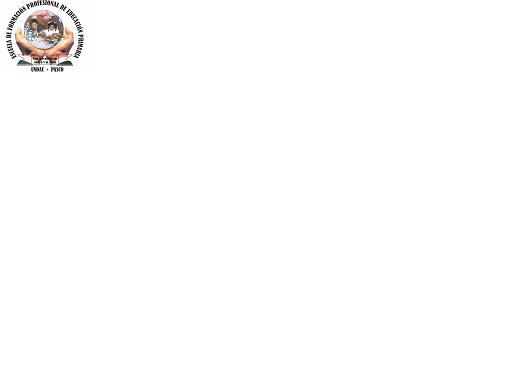 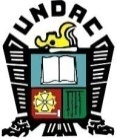 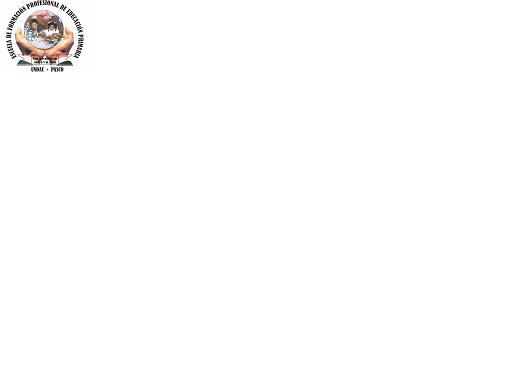 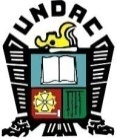  CDP- Cuestionario dirigido a padresContexto:	Familia y desarrollo del lenguajeEdad: ……….Sexo:   Mujer 			Varón	Fecha de cumplimiento: …………………….Muchas graciasFICHA TÉCNICAA. NOMBRE:CDP- Cuestionario dirigido a padresB. OBJETIVOS:El CUESTIONARIO tiene la finalidad de recabar información del nivel de la interacción de los padres de familia con sus hijos.C. ADAPTACIÓN:Adaptado por la investigadora con fines del presente trabajoD.  ADMINISTRACIÓN: IndividualE.  DURACIÓN: 15 minutosF. SUJETOS DE APLICACIÓN:Padres de familia del 1er gradoG.   PUNTUACIÓN Y ESCALA DE CALIFICACIÓN:  Lista de cotejo para evaluar el desarrollo del lenguajeContexto:	Familia y desarrollo de la comunicación Edad: ……….Sexo:   Mujer 			Varón	Fecha de cumplimiento: …………………….FICHA TÉCNICAA. NOMBRE:Lista de cotejo para evaluar el desarrollo del lenguajeB. OBJETIVOS:El instrumento tiene la finalidad de recabar información referente al desarrollo del lenguaje desde los ámbitos de la forma, contenido y uso C. ADAPTACIÓN:Adaptado por la investigadora con fines del presente trabajoD.  ADMINISTRACIÓN: DirigidaE.  DURACIÓN: 40 minutosF. SUJETOS DE APLICACIÓN:Niños y niñas  del 1er gradoG.   PUNTUACIÓN Y ESCALA DE CALIFICACIÓN: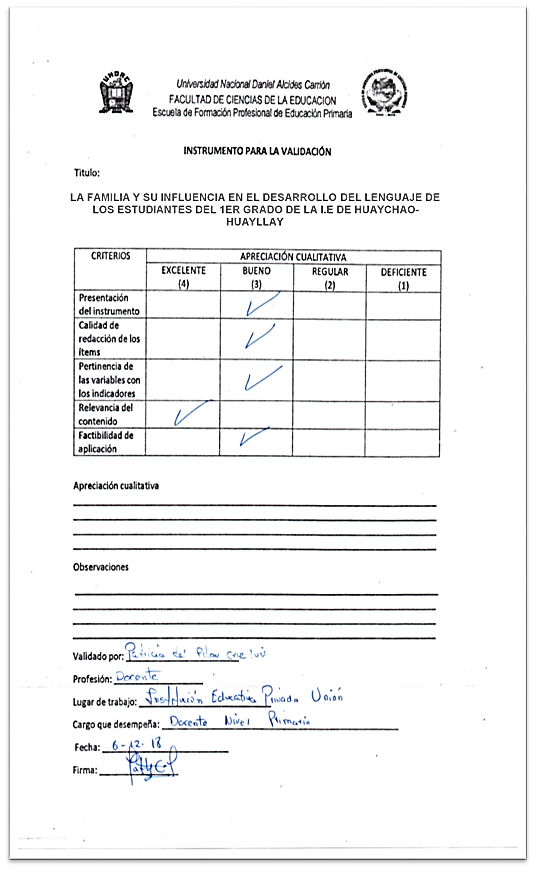 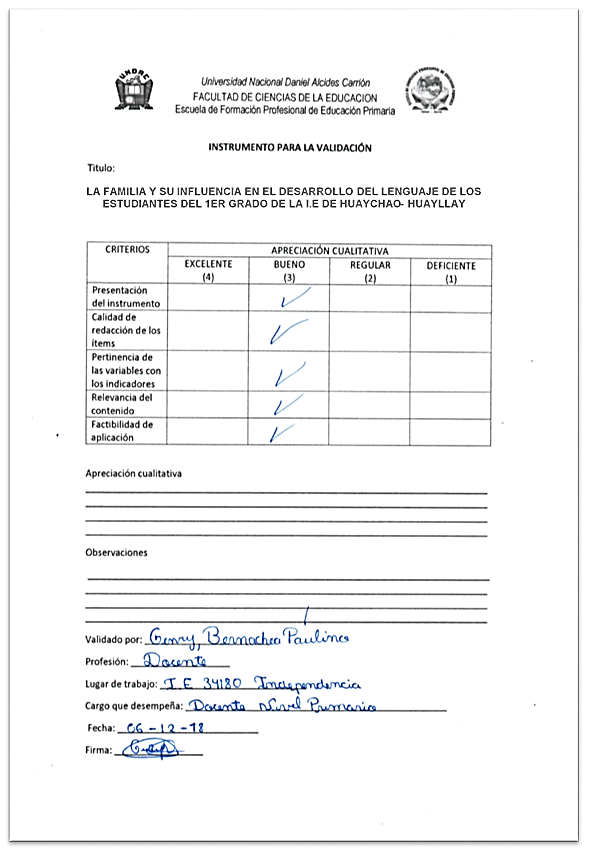 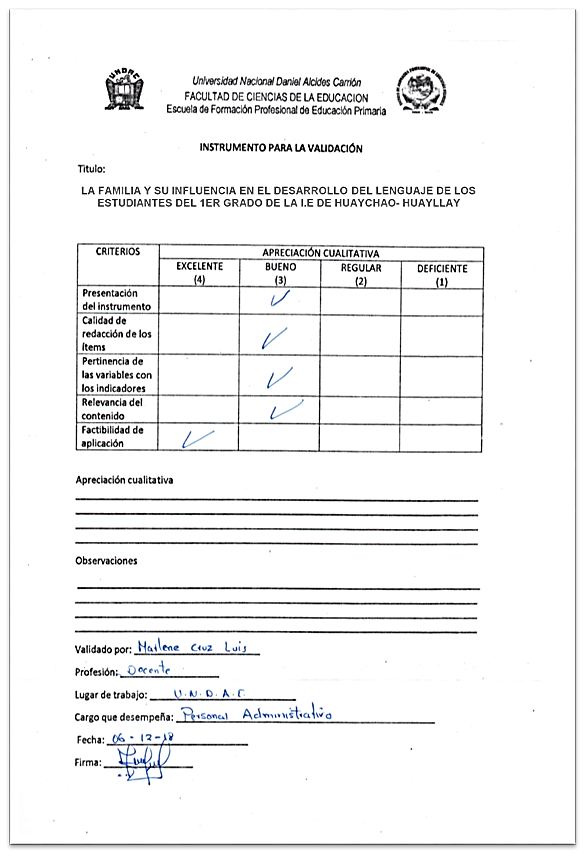 Dra. CONTRERAS HUAMÁN, Jenny  M.Mg. RICALDI HINOSTROZA, Nérida R.PRESIDENTEMIEMBROMg. MUÑOZ ROMERO, Elsa CarmenLic. OSCATEGUI NAJERA, Gastón J-MIEMBROACCESITARIOVARIABLESDefinición operacionalDIMENSIONESINDICADORESVariable independiente:La familia  La familia es importante para el desarrollo de los niños, donde juegan un papel preponderante en el desarrollo del lenguaje.NuclearTipo de interacciónVariable independiente:La familia  La familia es importante para el desarrollo de los niños, donde juegan un papel preponderante en el desarrollo del lenguaje.MonoparentalTipo de interacciónVariable dependiente:El lenguaje  Es el sistema a través del cual el las personas comunican sus ideas y sentimientos, ya sea a través del habla, la escritura u otros signos convencionalesFormaFonéticafonológica morfosintaxisVariable dependiente:El lenguaje  Es el sistema a través del cual el las personas comunican sus ideas y sentimientos, ya sea a través del habla, la escritura u otros signos convencionalesContenidoSemánticaVariable dependiente:El lenguaje  Es el sistema a través del cual el las personas comunican sus ideas y sentimientos, ya sea a través del habla, la escritura u otros signos convencionalesusoFunciones pragmáticas o el uso del lenguajeVariable intervinientecaracterística de los estudiantes1. Edad2. Sexo1. 5-6 años2. masculino o femeninoGVDVIVDGEEAXEPTabla 2 Población III CICLO                            1 grado único           14                                           2 grado único           18III CICLO                            3 grado único           13                                           4 grado único           13                  Rango de calificaciónFrecuenciaPorcentajesi643A veces536No321Total14100Rango de calificaciónFrecuenciaPorcentajesi321A veces537No642Total14100Rango de calificaciónFrecuenciaPorcentajesi214A veces750No636Total14100Rango de calificaciónFrecuenciaPorcentajesi429A veces750No321Total14100Rango de calificaciónRango de calificaciónRango de calificaciónFrecuenciaFrecuenciaPorcentajePorcentajesisisi442929A vecesA vecesA veces1177No96464Total14100100Rango de calificaciónFrecuenciaPorcentajesi429A veces000No1071Total14100Rango de calificaciónFrecuenciaPorcentajesi429A veces642No429Total14100Rango de calificaciónFrecuenciaPorcentajesi429A veces00No1071Total14100Rango de calificaciónFrecuenciaPorcentajesi214A veces00No1286Total14100Rango de calificaciónFrecuenciaPorcentajesi642A veces429No429Total14100Rango de calificaciónFrecuenciaPorcentajeSi750A veces429No321Total14100Rango de calificaciónFrecuenciaPorcentajesi643A veces536No321Total14100Rango de calificaciónFrecuenciaPorcentajesi750A veces750No00 Total14100Rango de calificaciónFrecuenciaPorcentajesi643A veces750No17Total14100Rango de calificaciónRango de calificaciónRango de calificaciónFrecuenciaFrecuenciaPorcentajesisisi6643A vecesA vecesA veces8857No00000Total14100100Rango de calificaciónFrecuenciaPorcentajesi857A veces643No0Total14100Rango de calificaciónFrecuenciaPorcentajesi14100A veces00No00Total14100Rango de calificaciónFrecuenciaPorcentajeSi1071A veces429No00Total14100Rango de calificaciónFrecuenciaPorcentajesi857A veces429No214Total14100Rango de calificaciónFrecuenciaPorcentajesi1071A veces429No00Total14100Puntuación de los resultados la lista de cotejo pre pruebaPuntuación de los resultados la lista de cotejo pre pruebaPuntuación de los resultados la lista de cotejo pre pruebaN°ALUMNOSPROMEDIO1SUJETO 1252SUJETO 2323SUJETO 3104SUJETO 4255SUJETO 5146SUJETO 6257SUJETO 7338SUJETO 8199SUJETO 91110SUJETO 101311SUJETO 112912SUJETO 121113SUJETO 132914SUJETO 1414MEDIDAS DE POSICION Y DISPERSIONTamaño de la muestra:Tamaño de la muestra:14Media aritmética (x̄): Media aritmética (x̄): 27.2Mediana: Mediana: 27.2Moda:  Moda:  48Menor valor: Menor valor: 23Mayor valor: Mayor valor: 61Rango: Rango: 38Rango intercuartílico: Rango intercuartílico: 23.25Primer cuartil: Primer cuartil: 24.75Tercer cuartil: Tercer cuartil: 48Varianza (s2): Varianza (s2): 164.9Desviación estándar (s): Desviación estándar (s): 12.84Desviación cuartil: Desviación cuartil: 11.6Desviación media: Desviación media: 11.5Puntuación de los resultados la lista de cotejo post  pruebaPuntuación de los resultados la lista de cotejo post  pruebaPuntuación de los resultados la lista de cotejo post  pruebaN°ALUMNOSPROMEDIO1SUJETO 1232SUJETO 2483SUJETO 3474SUJETO 4335SUJETO 5606SUJETO 6487SUJETO 7288SUJETO 8489SUJETO 94210SUJETO 102411SUJETO 112512SUJETO 126113SUJETO 133614SUJETO 1424MEDIDAS DE POSICION Y DISPERSIONTamaño de la muestra:Tamaño de la muestra:14Media aritmética (x̄): Media aritmética (x̄): 35Mediana: Mediana: 35Moda:  Moda:  25Menor valor: Menor valor: 10Mayor valor: Mayor valor: 33Rango: Rango: 23Rango intercuartílico: Rango intercuartílico: 16.5Primer cuartil: Primer cuartil: 12.5Tercer cuartil: Tercer cuartil: 29Varianza (s2): Varianza (s2): 66.2Desviación estándar (s): Desviación estándar (s): 8.1Desviación cuartil: Desviación cuartil: 8.2Desviación media: Desviación media: 7.5Estadísticas de muestras emparejadasEstadísticas de muestras emparejadasEstadísticas de muestras emparejadasEstadísticas de muestras emparejadasEstadísticas de muestras emparejadasEstadísticas de muestras emparejadasMediaNDesviación estándarMedia de error estándarPar 1Familia34,90632410,556631,86617Par 1Desarrollo del lenguaje40,50002410,827091,91398Correlaciones de muestras emparejadasCorrelaciones de muestras emparejadasCorrelaciones de muestras emparejadasCorrelaciones de muestras emparejadasCorrelaciones de muestras emparejadasNCorrelaciónSig.Par 1familia & lenguajes14,662,000Prueba de muestras emparejadasPrueba de muestras emparejadasPrueba de muestras emparejadasPrueba de muestras emparejadasPrueba de muestras emparejadasPrueba de muestras emparejadasPrueba de muestras emparejadasPrueba de muestras emparejadasPrueba de muestras emparejadasPrueba de muestras emparejadasDiferencias emparejadasDiferencias emparejadasDiferencias emparejadasDiferencias emparejadasDiferencias emparejadastglSig. (bilateral)MediaDesviación estándarMedia de error estándar95% de intervalo de confianza de la diferencia95% de intervalo de confianza de la diferenciatglSig. (bilateral)MediaDesviación estándarMedia de error estándarInferiorSuperiortglSig. (bilateral)Par 1Familia – desarrollo del lenguaje-5,593758,790981,55404-8,76323-2,42427-3,59931,001N°ItemsVALORACIÓNVALORACIÓNVALORACIÓNN°ItemsSi(3)A veces(2)No(1)01Interactúa de manera verbal con sus hijos 02Considera que la comunicación con sus hijos es amplia03Se interesa por los gustos de su hijo04Considera importante fomentar el habla con sus hijos05Proporciona experiencias enriquecedoras del lenguaje a sus hijos06Usa la pregunta para fomentar el dialogo con sus hijos07Considera que el dialogo es importante para facilitar la comunicación08Promueve que su hijo  se exprese correctamente09Se considera participe en el desarrollo del lenguaje de sus hijos 10Leen juntos algún textoPUNTUACIÓN NUMÉRICARANGO O NIVEL3Si2A Veces = Proceso1NoN°ItemsVALORACIÓNVALORACIÓNVALORACIÓNN°ItemsSi(3)A veces(2)No(1)FORMAFORMAFORMAFORMA01Interactúa de manera verbal 02Considera que la comunicación es amplia03Manifiesta sus  gustos 04Dialoga constantemente con su familia CONTENIDOCONTENIDOCONTENIDOCONTENIDO05Asume las  experiencias enriquecedoras del lenguaje de parte de su familia 06Responde a las preguntas que les hacen en su familia 07Dialoga  para facilitar la comunicaciónUSOUSOUSOUSO08Se exprese correctamente09Su lenguaje es enriquecedora 10Leen textos con su familiaPUNTUACIÓN NUMÉRICARANGO O NIVEL3Si2A Veces = Proceso1No